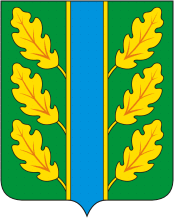 Периодическое печатное средство массовой информации«Вестник Дубровского района»Распространяется бесплатно.Подлежит распространению на территории Дубровского района.Порядковый номер выпуска:  № 12Дата выхода выпуска в свет: 05.07.2022 годаТираж:  22 экземплярар.п.ДубровкаСоучредителями периодического печатного средства массовой информации «Вестник Дубровского района» являются: Дубровский районный Совет народных депутатов и администрация Дубровского района.Редакцией периодического печатного средства массовой информации «Вестник Дубровского района» является администрация Дубровского района, которая также является его издателем и распространителем.        Адрес редакции, издателя, типографии: 242750, Брянская область, поселок Дубровка, ул. Победы, д 18.        Периодическое печатное средство массовой информации «Вестник Дубровского района является официальным периодическим печатным средством массовой информации, предназначенным для опубликования муниципальных правовых актов органов местного самоуправления Дубровского района, обсуждения проектов муниципальных правовых актов, доведения до сведения жителей Дубровского района иной официальной информации.        Главный редактор: Селюминова Н.В.Содержание:Раздел 1. «Правовые акты».1.1. Устав муниципального образования «Дубровский район». 1.2. Правовые акты, принимаемые на местном референдуме.1.3. Решения Дубровского районного Совета народных депутатов.1.4. Решения Дубровского поселкового Совета  народных депутатов1.5. Постановления и распоряжения администрации Дубровского района.1.6. Приказы Председателя контрольно- счетной палаты Дубровского района.Раздел 2. «Официальная информация».2.1. Отчеты о деятельности контрольно- счетной палаты Дубровского района.2.2.  Объявления о проведении публичных слушаний.2.3.  Муниципальные правовые акты, подлежащие обсуждению на публичных слушаниях.2.4. Иная официальная информацияРаздел 1. «Правовые акты».1.1. Устав муниципального образования «Дубровский район» – информация отсутствует.1.2. Правовые акты, принимаемые на местном референдуме – информация отсутствует.1.3. Решения Дубровского районного Совета народных депутатов                          1.3.1.Российская  ФедерацияБРЯНСКАЯ ОБЛАСТЬДУБРОВСКИЙ РАЙОННЫЙ СОВЕТ НАРОДНЫХ ДЕПУТАТОВР Е Ш Е Н И Еот 30. 06. 2022 г. № 233 - 7рп.ДубровкаОб исполнении бюджета Дубровского муниципального района Брянской областиза 2021 год       Руководствуясь Федеральным Законом от 06.10.2003 г. № 131-ФЗ «Об общих принципах организации местного самоуправления в Российской Федерации», Бюджетным Кодексом  Российской Федерации, Уставом Дубровского муниципального района Брянской области, Порядком составления, рассмотрения и утверждения проекта бюджета Дубровского муниципального района Брянской области, а также  представления, рассмотрения и утверждения отчетности об исполнении бюджета Дубровского муниципального района Брянской области и его внешней проверке, утвержденным Решением Дубровского районного Совета народных депутатов от 03.03.2015 года № 74-6 (с изменениями и дополнениями)Дубровский районный Совет народных депутатов РЕШИЛ:1. Утвердить отчет об исполнении бюджета Дубровского муниципального района Брянской области за 2021 год по доходам в сумме              380 910 590,66 рублей, по расходам в сумме 381 782 545,71 рублей с превышением доходов над расходов (профицит бюджета)  в сумме -         871 955,05 рублей и со следующими показателями:1) доходов бюджета Дубровского муниципального района Брянской области за 2021 год по кодам классификации доходов бюджетов согласно приложению 1 к настоящему Решению;2) расходов бюджета  за 2021 год по ведомственной структуре расходов бюджета Дубровского муниципального района Брянской области согласно приложению 2 к настоящему Решению;3) расходов бюджета Дубровского муниципального района Брянской области за 2021 год по разделам и подразделам классификации расходов бюджетов согласно приложению 3 к настоящему Решению;4) источников финансирования дефицита бюджета Дубровского муниципального района Брянской области за 2021 год по кодам классификации источников финансирования дефицитов бюджетов согласно приложению 4 к настоящему Решению.         2.  Настоящий Решение вступает в силу с момента официального опубликования.         3. Настоящее Решение подлежит официальному опубликованию в периодическом печатном средстве  массовой информации «Вестник Дубровского района», а так же  размещению  на  сайте Дубровского муниципального района Брянской области.  Глава муниципального образования «Дубровский  район»                                                                  Г.А.Черняков                                                        Приложения 1, 2, 3, 4 к настоящему Решению размещены в ПРИЛОЖЕНИИ 1 к периодическому печатному средству массовой информации «Вестник Дубровского района» № 12 от 05.07.2022 года на сайте Дубровского муниципального района Брянской области в сети интернет.                          1.3.2.Российская  ФедерацияБРЯНСКАЯ ОБЛАСТЬДУБРОВСКИЙ РАЙОННЫЙ СОВЕТ НАРОДНЫХ ДЕПУТАТОВРЕШЕНИЕот  30. 06. 2022 года  №  234 - 7 рп. Дубровка О внесении изменений в Решение Дубровского районного Совета народных депутатов от 26.04.2016 №183-6 «Об утверждении состава Комиссии по увековечению памяти выдающихся событий и личностей в муниципальном образовании «Дубровский район»»В соответствии с Уставом Дубровского муниципального района Брянской области, Положением об увековечении памяти выдающихся событий и личностей в муниципальном образовании «Дубровский район», утвержденным решением Дубровского районного Совета народных депутатов № 177 – 6 от 29.03.2016г., в связи с кадровыми изменениями,Дубровский районный Совет народных депутатовРЕШИЛ:1. Приложение к Решению народных депутатов от 26.04.2016 №183-6 «Об утверждении состава Комиссии по увековечению памяти выдающихся событий и личностей в муниципальном образовании «Дубровский район» изложить в новой редакции, согласно приложению к настоящему решению.2. Настоящее решение вступает в силу со дня его официального опубликования.3. Решение опубликовать в периодическом печатном средстве массовой информации «Вестник Дубровского района» и разместить на сайте Дубровского муниципального района Брянской области в сети Интернет: (www.admdubrovka.ru).Глава муниципального образования«Дубровский район»                                                             Г.А.ЧерняковПриложение к решению Дубровского районногоСовета народных депутатов                                                                                 от  30. 06. 2022 года № 234-7     Комиссияпо увековечению памяти выдающихся событий и личностей в муниципальном образовании «Дубровский район»Черняков Геннадий Анатольевич - Глава муниципального образования «Дубровский район», председатель Дубровского районного Совета народных депутатов;Сорокин Александр Вячеславович - заместитель председателя Дубровского районного Совета народных депутатов;Дудин Николай Николаевич - председатель постоянной депутатской комиссии по бюджету и правовому регулированию;Сехин Александр Иванович – председатель постоянной депутатской комиссии по      вопросам экономического развития Дубровского района,Романов Сергей Викторович – председатель постоянной депутатской комиссии по вопросам социальной политики, материнства и детства;Шевелев Игорь Анатольевич – Глава администрации Дубровского района;Кубекина Галина Вячеславовна – заместитель главы администрации Дубровского района по социальным вопросам;Гапонова Елена Владимировна - начальник отдела культуры администрации Дубровского района;Селюминова Наталья Владимировна – управляющий делами администрации Дубровского района;Жуков Геннадий Владимирович – председатель Дубровского отделения «Российского Союза ветеранов Афганистана» и «Инвалидов войны в Афганистане»;Жукова Татьяна Григорьевна – учитель истории и обществознания МБОУ  Дубровская № 1 СОШ;Иващенкова Валентина Ефимовна – депутат Дубровского районного Совета народных депутатов, координатор Дубровского местного отделения партии ЛДПР;Косолапова Анастасия Васильевна -  начальник отдела образования администрации Дубровского района, Шкаберин Александр Иванович – председатель Общественного Совета Дубровского района.Козлов Николай Михайлович – председатель Дубровского районного Совета Всероссийской общественной организации ветеранов (пенсионеров) войны, труда, вооруженных сил и правоохранительных органов.                        1.3.3.Российская ФедерацияБРЯНСКАЯ ОБЛАСТЬДУБРОВСКИЙ РАЙОННЫЙ СОВЕТ НАРОДНЫХ ДЕПУТАТОВР Е Ш Е Н И Еот  30 06. 2022г. № 235 – 7р.п. ДубровкаО внесении изменений в Положение о муниципальном земельном контроле в границах Дубровского муниципального района Брянской области, утвержденное Решением Дубровского районного Совета народных депутатов 29.10.2021 №173-7В соответствии с п.9, п.10  ст. 23 Федерального закона от 31.07.2020 N 248-ФЗ "О государственном контроле (надзоре) и муниципальном контроле в Российской Федерации" в целях оценки риска причинения вреда (ущерба) при принятии решения о проведении и выборе вида внепланового контрольного (надзорного) мероприятия Дубровский районный Совет народных депутатовРЕШИЛ:Внести изменения в Положение о муниципальном земельном контроле в границах Дубровского муниципального района Брянской области, утвержденное Решением Дубровского районного Совета народных депутатов 29.10.2021 № 173-7, согласно приложению №1.Опубликовать настоящее решение в периодическом печатном средстве массовой информации «Вестник Дубровского района» и разместить на сайте Дубровский муниципального района Брянской области в сети Интернет (www.admdubrovka.ru). Решение вступает в силу с 01 июля 2022 года.Глава муниципального образования«Дубровский район»                                                                              Г.А. ЧерняковПеречень индикаторов рисканарушения обязательных требований, используемыхпри принятии решения о проведении и выборе видавнепланового контрольного (надзорного) мероприятияпри осуществлении муниципального земельного контроляв границах Дубровского муниципального района Брянской областиНесоответствие площади используемого контролируемым лицом земельного участка площади земельного участка, сведения о которой содержатся в Едином государственном реестре недвижимости.Отсутствие в Едином государственном реестре недвижимости сведений о правах на используемый контролируемым лицом земельный участок.Несоответствие фактического использования контролируемым лицом земельного участка целевому назначению в соответствии с его принадлежностью к той или иной категории земель и (или) видам разрешенного использования.Отсутствие объектов капитального строительства, ведения строительных работ, связанных с возведением объектов капитального строительства на земельном участке, предназначенном для жилищного или иного строительства.Длительное неосвоение земельного участка при условии, что с момента его предоставления прошло три и более лет, либо истек срок его освоения, указанный в договоре аренды, а на земельном участке не наблюдается характерных изменений (т.е. отсутствуют действия по использования данного земельного участка в соответствии с его разрешенным использованием и условиями предоставления).Неисполнение обязанности по приведению земельного участка в состояние, пригодное для использования по целевому назначению.Выявление индикаторов риска нарушения обязательных требований осуществляется органом муниципального земельного контроля без взаимодействия с контролируемыми лицами на основе сведений о контролируемых лицах, полученных из любых достоверных источников, в том числе при проведении профилактических мероприятий, контрольных мероприятий, обращений юридических и физических лиц, а также из информационных систем.                            1.3.4.      Российская ФедерацияБРЯНСКАЯ ОБЛАСТЬДУБРОВСКИЙ РАЙОННЫЙ СОВЕТ НАРОДНЫХ ДЕПУТАТОВР Е Ш Е Н И Еот   30. 06. 2022г. № 236 - 7р.п. ДубровкаО внесении изменений в Положение о муниципальном контроле на автомобильном транспорте, городском наземном электрическом транспорте и в дорожном хозяйстве в границах населенных пунктов поселений, вне границ населенных пунктов в границах Дубровского муниципального района Брянской области, утвержденное Решением Дубровского районного Совета народных депутатов 29.10.2021 №174-7В соответствии с п.9, п.10  ст. 23 Федерального закона от 31.07.2020 N 248-ФЗ "О государственном контроле (надзоре) и муниципальном контроле в Российской Федерации" в целях оценки риска причинения вреда (ущерба) при принятии решения о проведении и выборе вида внепланового контрольного (надзорного) мероприятия Дубровский районный Совет народных депутатовРЕШИЛ:Внести изменения в Положение о муниципальном контроле на автомобильном транспорте, городском наземном электрическом транспорте и в дорожном хозяйстве в границах населенных пунктов поселений, вне границ населенных пунктов в границах Дубровского муниципального района Брянской области, утвержденное Решением Дубровского районного Совета народных депутатов 29.10.2021 № 174-7, согласно приложению №1.Опубликовать настоящее решение в периодическом печатном средстве массовой информации «Вестник Дубровского района» и разместить на сайте Дубровский муниципального района Брянской области в сети Интернет (www.admdubrovka.ru). Решение вступает в силу с 01 июля 2022 года.Глава муниципального образования«Дубровский район»                                                                              Г.А. ЧерняковПеречень индикаторов рисканарушения обязательных требований, используемыхпри принятии решения о проведении и выборе видавнепланового контрольного (надзорного) мероприятияв сфере муниципального контроля на автомобильном транспорте, городском наземном электрическом транспорте и в дорожном хозяйстве в границах населенных пунктов поселений, вне границ населенных пунктов в границах Дубровского муниципального района Брянской областиВ сфере дорожного хозяйства:Поступление достоверной информации об установленном факте несоответствия автомобильной дороги муниципального значения и (или) дорожного сооружения после проведения их строительства, реконструкции, капитального ремонта, ремонта и содержания, обязательным требованиям.Поступление достоверной информации об увеличении числа дорожно-транспортных происшествий (по сравнению с аналогичным периодом прошлого года), произошедших по причине недостатков в содержании автомобильных дорог общего пользования муниципального значения.Поступление достоверной информации о нарушении правил эксплуатации объектов дорожного сервиса, размещенных в полосах отвода и (или) придорожных полосах автомобильных дорог общего пользования муниципального значения.Поступление достоверной информации об установленном факте загрязнения и (или) повреждения автомобильных дорог и дорожных сооружений на них, в том числе элементов обустройства автомобильных дорог, полос отвода автомобильных дорог, придорожных полос автомобильных дорог муниципального значения.В сфере транспорта:Поступление в орган муниципального контроля в течении года двух и более обращений об установленном факте нарушений обязательных требований в отношении муниципальных перевозок (несоблюдение расписания движения транспорта общего пользования по внутримуниципальным маршрутам регулярных перевозок).Выявление индикаторов риска нарушения обязательных требований осуществляется органом муниципального контроля на автомобильном транспорте, городском наземном электрическом транспорте и в дорожном хозяйстве без взаимодействия с контролируемыми лицами на основе сведений о контролируемых лицах, полученных из любых достоверных источников, в том числе при проведении профилактических мероприятий, контрольных мероприятий, обращений юридических и физических лиц, а также из информационных систем.                        1.3.5.Российская ФедерацияБРЯНСКАЯ ОБЛАСТЬДУБРОВСКИЙ РАЙОННЫЙ СОВЕТ НАРОДНЫХ ДЕПУТАТОВР Е Ш Е Н И Еот  30. 06. 2022 года № 237 - 7р.п. ДубровкаОб утверждении внесения изменений в схему функционального зонирования Генерального плана и Правила землепользования и застройки Дубровского городского поселения Дубровского муниципального района Брянской области           В соответствии с Федеральным законом от 06.10.2003 г. №131-ФЗ "Об общих принципах организации местного самоуправления в Российской Федерации", ст. 24 и ст. 31,32,33 Градостроительным Кодексом Российской Федерации, Уставом Дубровского муниципального района Брянской области, рассмотрев итоговый документ публичных слушаний от 23.06.2022 г., учитывая заключение комиссии по подготовке проектов Правила землепользования и застройки Дубровского городского и сельских поселений Дубровского района Брянской области от 24.06.2022 г.Дубровский районный Совет народных депутатовРЕШИЛ:        1. Утвердить внесение изменения в схему функционального зонирования Генерального плана и Правила землепользования и застройки Дубровского городского поселения Дубровского муниципального района Брянской области утвержденные решением  Дубровского районного  Совета народных депутатов от 26.12.2019 г. № 58-7 и 26.12.2019г.  №  57-7:      - путем изменения функциональной зоны- П1-0-производственная зона с размещением предприятий V класса опасности  и отнесения территории площадью 452,0 кв.м с кадастровым номером 32:05:0110516:138 по адресу: Российская Федерация, Брянская область, Дубровский муниципальный район, Дубровское городское поселение, пгт. Дубровка, улица Ленина на функциональную зону - Ж1- зона застройки индивидуальными жилыми домами,  для ведения личного подсобного хозяйства (приусадебный земельный участок) (код вида -2.2).      2.  Решение вступает в силу с момента опубликования.      3. Опубликовать настоящее Решение в периодическом печатном средстве массовой информации «Вестник Дубровского района» и разместить на сайте Дубровского муниципального района Брянской области в сети Интернет:  www.admdubrovka.ru.Глава муниципального образования «Дубровский  район»                                                                                   Г.А.Черняков                           1.3.6.Российская ФедерацияБРЯНСКАЯ ОБЛАСТЬДУБРОВСКИЙ РАЙОННЫЙ СОВЕТ НАРОДНЫХ ДЕПУТАТОВР Е Ш Е Н И Еот  30. 06. 2022 года  № 238 - 7 р.п. ДубровкаОб утверждении внесения изменений в схему функционального зонирования Генерального плана и Правила землепользования и застройки Сергеевского сельского поселения Дубровского муниципального района Брянской области           В соответствии с Федеральным законом от 06.10.2003 г. №131-ФЗ "Об общих принципах организации местного самоуправления в Российской Федерации", ст. 24 и ст. 31, 32, 33 Градостроительным Кодексом Российской Федерации, Уставом Сергеевского сельского поселения, Дубровского муниципального района Брянской области, рассмотрев итоговый документ публичных слушаний от 17.06.2022 г., учитывая заключение комиссии по подготовке проектов Правил землепользования и застройки Дубровского городского и сельских поселений Дубровского района Брянской области от 22.06.2022 г.. Дубровский районный Совет народных депутатовРЕШИЛ:        1. Утвердить внесение изменения в схему функционального зонирования Генерального плана и Правила землепользования и застройки Сергеевского  сельского поселения Дубровского муниципального района Брянской области утвержденные решением Сергеевского сельского Совета народных депутатов от 16.12.2019 г. № 31 и  16.12.2019 № 32:      - Путем изменения нерегламентированной территориальной зоны сельскохозяйственных угодий в состав земель сельскохозяйственного назначения и отнесения территории площадью 101100,28 кв.м с кадастровым номером 32:05:0000000:870/1 по адресу: Российская Федерация, Брянская область, р-н Дубровский, СПК «Светлый» (земельные доли на функциональную зону - П1-1 -производственная зона с размещением предприятий IV и V класса опасности.      2.  Решение вступает в силу с момента опубликования.      3. Опубликовать настоящее Решение в периодическом печатном средстве массовой информации «Вестник Дубровского района» и разместить на сайте Дубровского муниципального района Брянской области в сети Интернет:  www.admdubrovka.ru.Глава муниципального образования «Дубровский  район»                                                                                   Г.А.Черняков 1.4. Решения Дубровского поселкового Совета  народных депутатов                          1.4.1.      Российская ФедерацияБРЯНСКАЯ ОБЛАСТЬДУБРОВСКИЙ ПОСЕЛКОВЫЙ СОВЕТ НАРОДНЫХ ДЕПУТАТОВРЕШЕНИЕот   22 июня 2022г. № 220р.п. ДубровкаО внесении изменений в Положение о муниципальном жилищном контроле на территории Дубровского городского поселения Дубровского муниципального района Брянской области, утвержденное Решением Дубровского поселкового Совета народных депутатов 27.10.2021 №193В соответствии с п.9, п.10  ст. 23 Федерального закона от 31.07.2020 N 248-ФЗ "О государственном контроле (надзоре) и муниципальном контроле в Российской Федерации" в целях оценки риска причинения вреда (ущерба) при принятии решения о проведении и выборе вида внепланового контрольного (надзорного) мероприятия Дубровский поселковый Совет народных депутатовРЕШИЛ:Внести изменения в Положение о муниципальном жилищном контроле на территории Дубровского городского поселения Дубровского муниципального района Брянской области, утвержденное Решением Дубровского поселкового Совета народных депутатов 27.10.2021 № 193, согласно приложению №1.Опубликовать настоящее решение в периодическом печатном средстве массовой информации «Вестник Дубровского района» и разместить на сайте Дубровский муниципального района Брянской области в сети Интернет (www.admdubrovka.ru). Решение вступает в силу с 01 июля 2022 года.Глава Дубровскогогородского поселения                                                                      П.В.ПарлюкПеречень индикаторов рисканарушения обязательных требований, используемых при принятии решения о проведении и выборе вида внепланового контрольного (надзорного) мероприятия при осуществлении муниципального жилищного контроля на территории Дубровского городского поселения Дубровского муниципального района Брянской области1. Поступление в контрольный орган обращений гражданина или организации, являющихся собственниками помещений в многоквартирном доме, в котором есть жилые помещения муниципального жилищного фонда, граждан, являющихся пользователями жилых помещений муниципального жилищного фонда в многоквартирном доме, информации от органов государственной власти, органов местного самоуправления, из средств массовой информации о наличии в деятельности контролируемого лица хотя бы одного отклонения от следующих обязательных требований к:а) порядку осуществления перевода жилого помещения муниципального жилищного фонда в нежилое помещение; б) порядку осуществления перепланировки и (или) переустройства жилых помещений муниципального жилищного фонда в многоквартирном доме;в) предоставлению коммунальных услуг пользователям жилых помещений муниципального жилищного фонда в многоквартирных домах и жилых домов;г) обеспечению доступности для инвалидов жилых помещений муниципального жилищного фонда;д) обеспечению безопасности при использовании и содержании внутридомового и внутриквартирного газового оборудования жилых помещений муниципального жилищного фонда.2. Поступление в контрольный орган обращения гражданина или организации, являющихся собственниками помещений в многоквартирном доме, в котором есть жилые помещения муниципального жилищного фонда, гражданина, являющегося пользователем жилого помещения муниципального жилищного фонда в многоквартирном доме, информации от органов государственной власти, органов местного самоуправления, из средств массовой информации о фактах нарушений в отношении муниципального жилищного фонда, обязательных требований, установленных ч. 1 ст. 20 Жилищного кодекса Российской Федерации, за исключением обращений, указанных в п. 1 настоящего Приложения, и обращений, послуживших основанием для проведения внепланового контрольного (надзорного) мероприятия в соответствии с ч. 12 ст. 66 Федерального закона от 31.07.2020 № 248-ФЗ «О государственном контроле (надзоре) и муниципальном контроле в Российской Федерации», в случае если в течение года до поступления данного обращения, информации контролируемому лицу органом государственного жилищного надзора, органом муниципального жилищного контроля объявлялись предостережения о недопустимости нарушения аналогичных обязательных требований.3. Двукратный и более рост количества обращений за единицу времени (месяц, шесть месяцев, двенадцать месяцев) в сравнении с предшествующим аналогичным периодом и (или) с аналогичным периодом предшествующего календарного года, поступивших в адрес контрольного органа от граждан или организаций, являющихся собственниками помещений в многоквартирном доме, в котором есть жилые помещения муниципального жилищного фонда, граждан, являющихся пользователями жилых помещений муниципального жилищного фонда в многоквартирном доме, информации от органов государственной власти, органов местного самоуправления, из средств массовой информации о фактах нарушений в отношении муниципального жилищного фонда обязательных требований, установленных ч. 1 ст. 20 Жилищного кодекса Российской Федерации.4. Поступление в контрольный орган в течение трёх месяцев подряд двух и более протоколов общего собрания собственников помещений в многоквартирном доме, в котором есть жилые помещения муниципального жилищного фонда, содержащих решения по аналогичным вопросам повестки дня.5. Выявление в течение трех месяцев более пяти фактов несоответствия сведений (информации), полученных от гражданина или организации, являющихся собственниками помещений в многоквартирном доме, в котором есть жилые помещения муниципального жилищного фонда, гражданина, являющегося пользователем жилого помещения муниципального жилищного фонда в многоквартирном доме, информации от органов государственной власти, органов местного самоуправления, из средств массовой информации и информации, размещённой контролируемым лицом в государственной информационной системе жилищно-коммунального хозяйства.6. Неоднократные (два и более) случаи аварий, произошедшие на одном и том же объекте муниципального жилищного контроля, в течение трех месяцев подряд.Выявление индикаторов риска нарушения обязательных требований осуществляется органом муниципального жилищного контроля без взаимодействия с контролируемыми лицами на основе сведений о контролируемых лицах, полученных из любых достоверных источников, в том числе при проведении профилактических мероприятий, контрольных мероприятий, обращений юридических и физических лиц, а также из информационных систем.                       1.4.2.     Российская ФедерацияБРЯНСКАЯ ОБЛАСТЬДУБРОВСКИЙ ПОСЕЛКОВЫЙ СОВЕТ НАРОДНЫХ ДЕПУТАТОВРЕШЕНИЕот   22 июня 2022г.  № 221р.п. ДубровкаО внесении изменений в Положение о муниципальном контроле в сфере благоустройства на территории Дубровского городского поселения Дубровского муниципального района Брянской области, утвержденное Решением Дубровского поселкового Совета народных депутатов 27.10.2021 №194В соответствии с п.9, п.10  ст. 23 Федерального закона от 31.07.2020 N 248-ФЗ "О государственном контроле (надзоре) и муниципальном контроле в Российской Федерации" в целях оценки риска причинения вреда (ущерба) при принятии решения о проведении и выборе вида внепланового контрольного (надзорного) мероприятия Дубровский поселковый Совет народных депутатовРЕШИЛ:Внести изменения в Положение о муниципальном контроле в сфере благоустройства на территории Дубровского городского поселения Дубровского муниципального района Брянской области, утвержденное Решением Дубровского поселкового Совета народных депутатов 27.10.2021 № 194, согласно приложению №1.Опубликовать настоящее решение в периодическом печатном средстве массовой информации «Вестник Дубровского района» и разместить на сайте Дубровский муниципального района Брянской области в сети Интернет (www.admdubrovka.ru). Решение вступает в силу с 01 июля 2022 года.Глава Дубровскогогородского поселения                                                                      П.В.ПарлюкПеречень индикаторов рисканарушения обязательных требований, используемых при принятии решения о проведении и выборе вида внепланового контрольного (надзорного) мероприятия в сфере благоустройства на территории Дубровского городского поселения Дубровского муниципального района Брянской области Наличие мусора и иных отходов производства и потребления на прилегающей территории или на иных территориях общего пользования. Наличие на прилегающей территории карантинных, ядовитых и сорных растений, порубочных остатков деревьев и кустарников. Наличие самовольно нанесенных надписей или рисунков на фасадах нежилых зданий, строений, сооружений, на других стенах зданий, строений, сооружений, а также на иных элементах благоустройства и в общественных местах.Наличие препятствующей свободному и безопасному проходу граждан наледи на прилегающих территориях.Наличие сосулек на кровлях зданий, сооружений.Наличие ограждений, препятствующих свободному доступу маломобильных групп населения к объектам образования, здравоохранения, культуры, физической культуры и спорта, социального обслуживания населения.Уничтожение или повреждение специальных знаков, надписей, содержащих информацию, необходимую для эксплуатации инженерных сооружений.Осуществление земляных работ без разрешения на их осуществление либо с превышением срока действия такого разрешения.  Создание препятствий для свободного прохода к зданиям и входам в них, а также для свободных въездов во дворы, обеспечения безопасности пешеходов и безопасного пешеходного движения, включая инвалидов и другие маломобильные группы населения, при осуществлении земляных работ.Размещение транспортных средств на газоне или иной озеленённой или рекреационной территории, размещение транспортных средств на которой ограничено Правилами благоустройства. Выпас сельскохозяйственных животных и птиц на территориях общего пользования.Выявление индикаторов риска нарушения обязательных требований осуществляется органом муниципального контроля в сфере благоустройства без взаимодействия с контролируемыми лицами на основе сведений о контролируемых лицах, полученных из любых достоверных источников, в том числе при проведении профилактических мероприятий, контрольных мероприятий, обращений юридических и физических лиц, а также из информационных систем.                        1.4.3.         Российская ФедерацияБРЯНСКАЯ ОБЛАСТЬДУБРОВСКИЙ ПОСЕЛКОВЫЙ СОВЕТ НАРОДНЫХ ДЕПУТАТОВРЕШЕНИЕот   22 июня  2022г. № 222р.п. ДубровкаО внесении изменений в Положение о муниципальном контроле на автомобильном транспорте, городском наземном электрическом транспорте и в дорожном хозяйстве в границах населенных пунктов Дубровского городского поселения Дубровского муниципального района Брянской области, утвержденное Решением Дубровского поселкового Совета народных депутатов 27.10.2021 №192В соответствии с п.9, п.10  ст. 23 Федерального закона от 31.07.2020 N 248-ФЗ "О государственном контроле (надзоре) и муниципальном контроле в Российской Федерации" в целях оценки риска причинения вреда (ущерба) при принятии решения о проведении и выборе вида внепланового контрольного (надзорного) мероприятия Дубровский поселковый Совет народных депутатовРЕШИЛ:Внести изменения в Положение о муниципальном контроле на автомобильном транспорте, городском наземном электрическом транспорте и в дорожном хозяйстве в границах населенных пунктов Дубровского городского поселения Дубровского муниципального района Брянской области, утвержденное Решением Дубровского поселкового Совета народных депутатов 27.10.2021 № 192, согласно приложению №1.Опубликовать настоящее решение в периодическом печатном средстве массовой информации «Вестник Дубровского района» и разместить на сайте Дубровский муниципального района Брянской области в сети Интернет (www.admdubrovka.ru). Решение вступает в силу с 01 июля 2022 года.Глава Дубровскогогородского поселения                                                                      П.В.ПарлюкПеречень индикаторов рисканарушения обязательных требований, используемых при принятии решения о проведении и выборе вида внепланового контрольного (надзорного) мероприятия в сфере муниципального контроля на автомобильном транспорте, городском наземном электрическом транспорте и в дорожном хозяйстве в границах населенных пунктов Дубровского городского поселения Дубровского муниципального района Брянской области Несоответствие площади используемого контролируемым лицом земельного участка площади земельного участка, сведения о которой содержатся в Едином государственном реестре недвижимости.Отсутствие в Едином государственном реестре недвижимости сведений о правах на используемый контролируемым лицом земельный участок.Несоответствие фактического использования контролируемым лицом земельного участка целевому назначению в соответствии с его принадлежностью к той или иной категории земель и (или) видам разрешенного использования.Отсутствие объектов капитального строительства, ведения строительных работ, связанных с возведением объектов капитального строительства на земельном участке, предназначенном для жилищного или иного строительства.Длительное неосвоение земельного участка при условии, что с момента его предоставления прошло три и более лет, либо истек срок его освоения, указанный в договоре аренды, а на земельном участке не наблюдается характерных изменений (т.е. отсутствуют действия по использования данного земельного участка в соответствии с его разрешенным использованием и условиями предоставления).Неисполнение обязанности по приведению земельного участка в состояние, пригодное для использования по целевому назначению.Выявление индикаторов риска нарушения обязательных требований осуществляется органом муниципального земельного контроля без взаимодействия с контролируемыми лицами на основе сведений о контролируемых лицах, полученных из любых достоверных источников, в том числе при проведении профилактических мероприятий, контрольных мероприятий, обращений юридических и физических лиц, а также из информационных систем.1.5. Постановления и распоряжения администрации Дубровского  района                          1.5.1.РОССИЙСКАЯ ФЕДЕРАЦИЯ БРЯНСКАЯ ОБЛАСТЬАДМИНИСТРАЦИЯ  ДУБРОВСКОГО  РАЙОНАПОСТАНОВЛЕНИЕот     01  июня  2022 года                                                                                     №  256                                                               п. ДубровкаОб  утверждении  реестра муниципальныхмаршрутов регулярных  пассажирских перевозок и расписания движения пригородногопассажирского транспорта по муниципальным маршрутам в Дубровском  районе на июль – декабрь 2022 годаРуководствуясь федеральными законами от 06.10.2003 № 131-ФЗ «Об общих принципах организации местного самоуправления в Российской Федерации», от 08.11.2007 № 259-ФЗ «Устав автомобильного транспорта и городского наземного электрического транспорта», от 13.07.2015 № 220-ФЗ «Об организации регулярных перевозок пассажиров и багажа автомобильным транспортом и городским наземным электрическим транспортом в Российской Федерации и о внесении изменений в отдельные законодательные акты Российской Федерации»,  законом Брянской области от 03.07.2010 года №54-З «Об организации транспортного обслуживания населения на территории Брянской области», Уставом Дубровского района и в соответствии с Решением Дубровского районного Совета народных депутатов от 03.12.2015 года № 154-6 «Об организации транспортного обслуживания в Дубровском  районе», ПОСТАНОВЛЯЮ:1. Утвердить Реестр муниципальных маршрутов регулярных перевозок в  Дубровском районе на июль – декабрь 2022 года согласно приложению №1.2.  Утвердить расписание движения пригородного пассажирского транспорта по муниципальным  маршрутам в Дубровском районе на июль – декабрь 2022 года согласно приложению №2.3. Уполномочить  отдел экономического развития  администрации Дубровского района  на ведение реестра муниципальных маршрутов регулярных перевозок в Дубровском  районе.4. Опубликовать настоящее постановление в периодическом печатном средстве массовой информации «Вестник Дубровского района» и разместить на официальном сайте Дубровского муниципального района в сети Интернет.5. Контроль за исполнением настоящего постановления возложить на  заместителя главы администрации Дубровского района по строительству и экономическому развитию Ефименко С.Н.6. Постановление вступает в силу с момента его официального опубликования.           Глава администрации             Дубровского района                                                                 И.А. ШевелёвПриложение №1к постановлению администрации  Дубровского района                                                                                       от  1.06. 2022 г. № _256_РЕЕСТРМУНИЦИПАЛЬНЫХ МАРШРУТОВ РЕГУЛЯРНЫХ ПЕРЕВОЗОКДУБРОВСКОГО МУНИЦИПАЛЬНОГО РАЙОНА НА ПЕРИОД С 01 ИЮЛЯ 2022 ГОДА ПО 31 ДЕКАБРЯ 2022 ГОДА*Перечень хозяйствующих субъектов осуществляющих деятельность на рынке услуг пассажирских автобусных перевозок на территории  Дубровского   муниципального района                                               Глава администрации                                                Дубровского района                                                                                    И.А.ШевелёвПриложение №2к постановлению администрации  Дубровского района                                                                                       от  1.06. 2022г. № _256_              Р А  С П И С А Н И Едвижения пригородного пассажирского транспорта по муниципальным  маршрутам                                                   по Дубровскому району Брянской области на  II полугодие 2022 года.Глава администрации Дубровского района                                                                                                                              И.А.Шевелёв                         1.5.2.Российская ФедерацияБРЯНСКАЯ ОБЛАСТЬАДМИНИСТРАЦИЯ ДУБРОВСКОГО РАЙОНАПОСТАНОВЛЕНИЕот   06 .06.2022 г.                                                                                            № 261п. ДубровкаОб утверждении плана первоочередных действий  по обеспечению развития экономики Дубровского муниципального района в условиях внешнего санкционного давленияВ соответствии с распоряжением Губернатора Брянской области от 28.03.2022  №229-рг «Об утверждении плана первоочередных действий по обеспечению развития экономики Брянской области в условиях внешнего санкционного давления», в целях обеспечения развития экономики Дубровского муниципального района в условиях внешнего санкционного давленияПОСТАНОВЛЯЮ:1 Утвердить план первоочередных действий по обеспечению развития экономики Дубровского муниципального района в условиях внешнего санкционного давления согласно приложению №1.2 Постановление опубликовать в периодическом печатном средстве массовой информации «Вестник Дубровского района» и разместить на официальном сайте муниципального образования «Дубровский район» в сети «Интернет».3 Контроль за исполнением настоящего постановления возложить на заместителя главы администрации Дубровского района по строительству и экономическому развитию Ефименко С.Н.4 Постановление вступает в силу с момента его официального опубликования.Глава администрацииДубровского района                                                                         И.А. ШевелёвПриложение №1к постановлению администрации  Дубровского района                                                                                       от   _06_.06. 2022 г. № 261ПЛАНпервоочередных действий по обеспечению развития экономики Дубровского муниципального района в условиях внешнегосанкционного давления                         1.5.3. 	                                                               Российская ФедерацияБРЯНСКАЯ ОБЛАСТЬАДМИНИСТРАЦИЯ ДУБРОВСКОГО РАЙОНАПОСТАНОВЛЕНИЕот 03.06.2022 г.                                                                                                                    № 258  п. ДубровкаО внесении изменений в постановлениеадминистрации Дубровского районаот 18.01.2013 № 13 «Об образовании избирательных участков, участков референдума для проведения голосованияи подсчета голосов избирателей, участниковреферендума на территории Дубровского района»            В целях приведения муниципальных правовых актов Дубровского муниципального района Брянской области в соответствие с действующим законодательством Российской Федерации, а также актуализации сведений центров размещения избирательных участков, руководствуясь Федеральными законами от 12.06.2002 N 67-ФЗ "Об основных гарантиях избирательных прав и права на участие в референдуме граждан Российской Федерации", от 06.10.2003 N 131-ФЗ "Об общих принципах организации местного самоуправления в Российской Федерации", Уставом Дубровского муниципального района Брянской области, принятого постановлением Дубровского районного Совета народных депутатов от 28.07.2005 № 68,ПОСТАНОВЛЯЮ:1.	Внести в постановление администрации Дубровского района от 18.01.2013 № 13 «Об образовании избирательных участков, участков референдума для проведения голосования и подсчета голосов избирателей, участников референдума на территории Дубровского района» (далее по тексту- Постановление) следующие изменения:1.1.	Преамбулу Постановления изложить в новой редакции: «В соответствии с п.п. 1, 2 ст. 19 Федерального закона от 12.06.2002 N 67-ФЗ "Об основных гарантиях избирательных прав и права на участие в референдуме граждан Российской Федерации";1.2.	По тексту Постановления слово «центр» заменить словами «центр размещения»;1.3.	В абзаце «Дубровский избирательный участок № 299» слова «(центр-Районный дом культуры, п. Дубровка, ул. Ленина, дом 84)» заменить словами «(центр-размещения- МБУК «ЦМДК Дубровского района», п. Дубровка, ул. Ленина, д.84)»;1.4.	В абзаце «Немерской избирательный участок № 302» слова «(центр-помещение МБДОУ Немерской детский сад, д. Немерь, пер. Садовый, дом 5)» заменить словами «(центр размещения- помещение на 1 этаже в здании, расположенном по адресу: д. Немерь, пер. Садовый, д. 5)»;1.5.	В абзаце «Мареевский избирательный участок № 304» слова «(центр- здание сельского дома культуры, д. Мареевка, ул. Клубная, д. 1)» заменить словами «(центр размещения- структурное подразделение «Мареевский сельский Дом культуры» МБУК «ЦМДК Дубровского района», д. Мареевка, ул. Клубная, д. 1)»;1.6.	В абзаце «Пеклинский избирательный участок № 305» слова «(центр- здание Пеклинского сельского Дома культуры, дер. Пеклино, ул. Калинина, дом 32)» заменить словами «(центр размещения- структурное подразделение «Пеклинский сельский Дом культуры» МБУК «ЦМДК Дубровского района», д. Пеклино, ул. Калинина, д. 32)»;1.7.	В абзаце «Рековичский избирательный участок № 307» слова «(центр- здание Рековичского сельского Дома культуры, с. Рековичи, ул. Журавлева, дом 19)» заменить словами «(центр размещения- структурное подразделение «Рековичский сельский Дом культуры» МБУК «ЦМДК Дубровского района», с. Рековичи, ул. Журавлева, д. 19)»;1.8.	В абзаце «Рябчинский избирательный участок № 309» слова «(центр- здание Рябчинского сельского Дома культуры, с. Рябчи, ул. Центральная, дом 39)» заменить словами «(центр размещения- структурное подразделение «Рябчинский сельский Дом культуры» МБУК «ЦМДК Дубровского района», с. Рябчи, ул. Центральная, д. 39)»;1.9.	В абзаце «Серпеевский избирательный участок № 310» слова «(центр-здание Серпеевского сельского Дома культуры, пос. Серпеевский, ул. Центральная, дом 14)» заменить словами «(центр размещения- помещение на 1 этаже в здании, расположенном по адресу: п. Серпеевский, ул. Центральная, д. 14)»;1.10.	В абзаце «Сещинский избирательный участок № 311» слова «(центр- МУК СПКДУ «Дружба, п. Сеща, ул. Центральная, дом 14» заменить словами «(центр размещения- структурное подразделение «Сещинский сельский Дом культуры» МБУК «ЦМДК Дубровского района», п. Сеща, ул. Центральная, д. 14)»;1.11.	В абзаце «Радичский избирательный участок № 314» слова «(центр- здание Радичского сельского клуба, д. Радичи, ул. Центральная, 3а)» заменить словами «(центр размещения- структурное подразделение «Радичский сельский клуб» МБУК «ЦМДК Дубровского района», д. Радичи, ул. Центральная, д. 3а)»;1.12.	В абзаце «Старо-Колышкинский избирательный участок № 315» слова «(центр- здание структурного подразделение Старо-Колышкинского СДК МБУК «ЦМДК Дубровского района», д. Старое Колышкино, ул. Центральная, дом 36)» заменить словами «(центр размещения- структурное подразделение «Старо-Колышкинский сельский Дом культуры» МБУК «ЦМДК Дубровского района», д. Старое Колышкино, ул. Центральная, д. 36)»;1.13.	В абзаце «Алёшинский избирательный участок № 316» слова «(центр-помещение ФАПа, д. Алёшинка, ул. Алёшинская, д. 9)» заменить словами «(центр размещения- Алёшинский фельдшерско-акушерский пункт (ФАП) ГБУЗ «Дубровская ЦРБ», д. Алёшинка, ул. Алёшинская, д. 9)».2.	Постановление опубликовать в периодическом печатном средстве массовой информации «Вестник Дубровского района» и разместить на сайте Дубровского муниципального района Брянской области в сети «Интернет».3.	Контроль за исполнением настоящего постановления оставляю за собой.4.	Постановление вступает в силу с момента его официального опубликования.Глава администрацииДубровского района                                                                                               И.А. Шевелёв                               1.5.4.Российская ФедерацияБРЯНСКАЯ ОБЛАСТЬАДМИНИСТРАЦИЯ ДУБРОВСКОГО РАЙОНАПОСТАНОВЛЕНИЕот 08.06.2022 г.                                                                                                № 271  п. ДубровкаО внесении изменений в Положение о секторепо муниципальному финансовому контролюадминистрации Дубровского района, утвержденноепостановлением администрации Дубровскогорайона от 10.12.2020 №721В соответствии со ст. 269.2 Бюджетного кодекса Российской Федерации, в целях приведения нормативных правовых актов администрации Дубровского района в соответствие с действующим законодательством Российской ФедерацииПОСТАНОВЛЯЮ:1.	Внести в Положение о секторе по муниципальному финансовому контролю администрации Дубровского района, утвержденное постановлением администрации Дубровского района от 10.12.2020 №721 (далее по тексту - Положение) следующие изменения:1.1.	абзац 3 п. 2.1. Положения изложить в новой редакции:«контроль за соблюдением положений правовых актов, обусловливающих публичные нормативные обязательства и обязательства по иным выплатам физическим лицам из бюджетов бюджетной системы Российской Федерации, формирование доходов и осуществление расходов бюджетов бюджетной системы Российской Федерации при управлении и распоряжении муниципальным имуществом и (или) его использовании, а также за соблюдением условий договоров (соглашений) о предоставлении средств из соответствующего бюджета, муниципальных контрактов;1.2.	пункт 2.2. Положения изложить в новой редакции:«2.2. Сектор осуществляет функции органа внутреннего муниципального финансового контроля в соответствии с федеральными стандартами, утвержденными нормативными правовыми актами Правительства Российской Федерации.При осуществлении полномочий по внутреннему муниципальному финансовому контролю Сектором:- проводятся проверки, ревизии и обследования;- направляются объектам контроля акты, заключения, представления и (или) предписания;- направляются финансовым органам (органам управления государственными внебюджетными фондами) уведомления о применении бюджетных мер принуждения;- осуществляется производство по делам об административных правонарушениях в порядке, установленном законодательством об административных правонарушениях;- назначается (организуется) проведение экспертиз, необходимых для проведения проверок, ревизий и обследований;- получается необходимый для осуществления внутреннего муниципального финансового контроля постоянный доступ к государственным и муниципальным информационным системам в соответствии с законодательством Российской Федерации об информации, информационных технологиях и о защите информации, законодательством Российской Федерации о государственной и иной охраняемой законом тайне;- направляются в суд иски о признании осуществленных закупок товаров, работ, услуг для обеспечения муниципальных нужд недействительными в соответствии с Гражданским кодексом Российской Федерации.1.3.	Постановление опубликовать в периодическом печатном средстве массовой информации «Вестник Дубровского района» и разместить на сайте Дубровского муниципального района Брянской области в сети «Интернет».2.	Контроль за исполнением настоящего постановления оставляю за собой.3.	Постановление вступает в силу с момента его подписания.Глава администрацииДубровского района                                                                         И.А. Шевелёв                                         1.5.5.РОССИЙСКАЯ ФЕДЕРАЦИЯБРЯНСКАЯ ОБЛАСТЬАДМИНИСТРАЦИЯ ДУБРОВСКОГО РАЙОНАПОСТАНОВЛЕНИЕот 08.06.2022 г.                                                                                                 № 274рп. ДубровкаОб утверждении административного регламента по предоставлению муниципальной услуги «Оказание поддержки в решении жилищной проблемы молодым семьям, признанным в установленном порядке нуждающимися в улучшении жилищных условий»В соответствии с Федеральными законами от 27.07.2010 N 210-ФЗ «Об организации предоставления государственных и муниципальных услуг», от 06.10.2003 N 131-ФЗ «Об общих принципах организации местного самоуправления в Российской Федерации», Уставом муниципального образования «Дубровский район»ПОСТАНОВЛЯЮ:Утвердить административный регламент по предоставлению муниципальной услуги «Оказание поддержки в решении жилищной проблемы молодым семьям, признанным в установленном порядке нуждающимися в улучшении жилищных условий» согласно приложению. 2. Настоящее постановление опубликовать в периодическом печатном средстве массовой информации «Вестник Дубровского района» и разместить на официальном сайте муниципального образования «Дубровский район» в сети Интернет.3. Данное постановление вступает в силу с момента его официального опубликования.4. Контроль за исполнением настоящего постановления возложить на заместителя Главы администрации Г.В. Кубекину. Глава  администрации Дубровского района                                                                  И.А. ШевелёвПриложение  к настоящему постановлению размещены в ПРИЛОЖЕНИИ 2 к периодическому печатному средству массовой информации «Вестник Дубровского района» № 12 от 05.07.2022 года на сайте Дубровского муниципального района Брянской области в сети интернет.             1.5.6.Российская ФедерацияБРЯНСКАЯ ОБЛАСТЬАДМИНИСТРАЦИЯ ДУБРОВСКОГО РАЙОНАПОСТАНОВЛЕНИЕот  17.06.2022 г.                                                                              №  282  п. ДубровкаОб утверждении размера платы за содержаниежилого помещения для нанимателей жилых  помещений по договорам социального найма и договорам найма жилых помещений государственного или муниципального жилищного фонда для собственников жилых помещений, которыми не принято решение о выборе способа управления многоквартирным домом, а также для собственников жилых помещений в многоквартирном доме, в котором не созданы товарищество собственников жилья либо жилищный кооператив или иной специализированный потребительский кооператив и (или) которыми не определен на общем собрании собственников помещений в таком доме размер платы за содержание жилого помещения на территорииДубровского муниципального района Брянской области  В соответствии со ст. 156 Жилищного кодекса Российской Федерации, Федеральным законом от 06.10.2003 N 131-ФЗ "Об общих принципах организации местного самоуправления в Российской Федерации", Постановлением Правительства РФ от 13.08.2006 N 491 "Об утверждении Правил содержания общего имущества в многоквартирном доме и правил изменения размера платы за содержание жилого помещения в случае оказания услуг и выполнения работ по управлению, содержанию и ремонту общего имущества в многоквартирном доме ненадлежащего качества и (или) с перерывами, превышающими установленную продолжительность", Постановлением Правительства РФ от 06.05.2011 N 354 "О предоставлении коммунальных услуг собственникам и пользователям помещений в многоквартирных домах и жилых домов" (вместе с "Правилами предоставления коммунальных услуг собственникам и пользователям помещений в многоквартирных домах и жилых домов"), Постановлением Правительства РФ от 03.04.2013 N 290 "О минимальном перечне услуг и работ, необходимых для обеспечения надлежащего содержания общего имущества в многоквартирном доме, и порядке их оказания и выполнения" (вместе с "Правилами оказания услуг и выполнения работ, необходимых для обеспечения надлежащего содержания общего имущества в многоквартирном доме")ПОСТАНОВЛЯЮ:Утвердить размер платы за содержание жилого помещения для нанимателей жилых помещений по договорам социального найма и договорам найма жилых помещений государственного или муниципального жилищного фонда для собственников жилых помещений, которыми не принято решение о выборе способа управления многоквартирным домом, а также для собственников жилых помещений в многоквартирном доме, в котором не созданы товарищество собственников жилья либо жилищный кооператив или иной специализированный потребительский кооператив и (или) которыми не определен на общем собрании  собственников помещений в таком доме размер платы за содержание жилого помещения на Дубровского муниципального района Брянской области согласно приложению.           2. Постановление администрации Дубровского района от 21.06.2021 № 308 «Об утверждении размера платы за содержание жилого помещения для нанимателей жилых  помещений по договорам социального найма и договорам найма жилых помещений государственного или муниципального жилищного фонда для собственников жилых помещений, которыми не принято решение о выборе способа управления многоквартирным домом, а также для собственников жилых помещений в многоквартирном доме, в котором не созданы товарищество собственников жилья либо жилищный кооператив или иной специализированный потребительский кооператив и (или) которыми не определен на общем собрании собственников помещений в таком доме размер платы за содержание жилого помещения на территории Дубровского муниципального района Брянской области»  признать утратившим силу.Настоящее постановление опубликовать в периодическом печатном средстве массовой информации «Вестник Дубровского района» и разместить на сайте Дубровского муниципального района Брянской области в сети «Интернет».Контроль за исполнением настоящего постановления возложить на заместителя главы администрации Дубровского района С.Н. Ефименко.Постановление вступает в силу с момента его официального опубликования и распространяется на правоотношения, возникшие с 01.07.2022 года.Глава администрацииДубровского района                                                                       И.А. Шевелёв                                                                                        Приложение                                                                    к постановлению администрации                                                 Дубровского района                                                 от 17.06.2022 № 282		Размер платы за содержание жилого помещения для нанимателей жилых помещений по договорам социального найма и договорам найма жилых помещений государственного или муниципального жилищного фонда для собственников жилых помещений, которыми не принято решение о выборе способа управления многоквартирным домом, а также для собственников жилых помещений в многоквартирном доме, в котором не созданы товарищество собственников жилья либо жилищный кооператив или иной специализированный потребительский кооператив и (или) которыми не определен на общем собрании  собственников помещений в таком доме размер платы за содержание жилого помещения на территории Дубровского муниципального района Брянской области                                      1.5.7.Российская ФедерацияБРЯНСКАЯ ОБЛАСТЬАДМИНИСТРАЦИЯ ДУБРОВСКОГО РАЙОНАПОСТАНОВЛЕНИЕот  21 . 06 .2022 г.                                                                                                      № 284  п. ДубровкаО внесении изменений в постановление администрацииДубровского района от 06.10.2016 № 4212 "О созданиикомиссии по подготовке проекта Правилземлепользования и застройки Дубровскогогородского и сельских поселений Дубровского района"	В связи с кадровыми изменениямиПОСТАНОВЛЯЮ:	1.	Внести в постановление администрации Дубровского района от 06..10.2016 № 421 " О создании комиссии по подготовке проекта правил землепользования и застройки Дубровского городского и сельских поселений Дубровского района" ( далее по тексту - Постановление) следующие изменения:	1.1 	Приложение №1 к Постановлению изложить в новой редакции согласно приложению.	1.2. 	Постановление опубликовать в периодическом печатном средстве массовой информации "Вестник Дубровского района" и разместить на сайте Дубровского муниципального района Брянской области в сети "Интернет".	2. 	Контроль за исполнением настоящего постановления возложить на заместителя главы администрации Дубровского района Ефименко С. Н..	3. 	Постановление вступает в силу с момента его официального опубликования.Глава администрацииДубровского района							И. А. Шевелёв                                                                         Приложение  к постановлению администрации                                                                        Дубровского  района                                                                          от 21.06.2022 № 284                 Приложение №1                   к постановлению                                                   администрации Дубровского района                        от 06.10.2016 № 421                Состав комиссии по подготовке проекта Правил землепользования и застройки Дубровского городского и сельских поселений Дубровского районаГлавы соответствующего поселения Дубровского района (по согласованию).                                      1.5.8.Российская ФедерацияАДМИНИСТРАЦИЯ ДУБРОВСКОГО РАЙОНАБРЯНСКОЙ ОБЛАСТИПОСТАНОВЛЕНИЕот 22.06.2022 г.                                                                                                   № 286  п. ДубровкаО создании сил гражданской обороны и поддержании их в готовности к действиямВ соответствии с Федеральными законами от 06.10.2003 № 131-ФЗ «Об общих принципах организации местного самоуправления в Российской Федерации», от 12.02.1998 №28-ФЗ «О гражданской обороне», постановлениями Правительства Российской Федерации от 26.11.2007 №804 «Об утверждении Положения о гражданской обороне в Российской Федерации», от 09.06.2014 №240-п «Об утверждении Положения об организации и ведении гражданской обороны в Брянской области», приказом МЧС России от 18.12.2014 № 701 «Об утверждении Типового порядка создания нештатных формирований по обеспечению выполнения мероприятий по гражданской обороне», в целях заблаговременного выполнения мероприятий по подготовке к защите и по защите населения, материальных и культурных ценностей от опасностей, возникающих при военных конфликтах или вследствие этих конфликтов, а также при чрезвычайных ситуациях природного и техногенного характера,ПОСТАНОВЛЯЮ:1. Утвердить:1.1. Положение о силах гражданской обороны Дубровского муниципального района (Приложение № 1).1.2. Перечень организаций, расположенных на территории Дубровского муниципального района создающих силы гражданской обороны (Приложение № 2).2. Рекомендовать  организациям, создающим силы гражданской обороны: 2.1. Создать нештатные формирования по обеспечению выполнения мероприятий по гражданской обороне;2.2. Определить порядок создания, состав, структуру, оснащение и личный состав нештатных формирований по обеспечению выполнения мероприятий по гражданской обороне;2.3. Спланировать проведение мероприятий по оснащению нештатных формирований по обеспечению выполнения мероприятий по гражданской обороне необходимым имуществом и оборудованием согласно приказу МЧС России от 18.12.2014 №701 «Об утверждении Типового порядка создания нештатных формирований по обеспечению выполнения мероприятий по гражданской обороне».2.4. Организовать и обеспечить подготовку нештатных формирований по обеспечению выполнения мероприятий по гражданской обороне в соответствии с действующим законодательством Российской Федерации и организационно-методическими указаниями Министерства Российской Федерации по делам гражданской обороны, чрезвычайным ситуациям и ликвидации последствий стихийных бедствий, а также нормативными методическими документами организаций, создающих формирования.3. Признать утратившими силу постановление администрации Дубровского района  № 199 от 08.07.2016 года «О создании, содержании нештатных аварийно-спасательных формирований по гражданской обороне на территории Дубровского района»4. Настоящее постановление опубликовать в периодическом печатном средстве массовой информации «Вестник Дубровского района» и разместить на сайте Дубровского муниципального района Брянской области в сети интернет.5. Контроль за исполнением настоящего постановления возложить на заместителя Главы администрации по строительству и экономическому развитию С.Н. Ефименко.6. Постановление вступает в силу с момента его официального опубликования.Глава администрацииДубровского района                                                                                         И.А. Шевелев                   Приложение № 1         к постановлению администрации         Дубровского муниципального района   от 06.06.2022 №  286ПОЛОЖЕНИЕо силах гражданской обороны Дубровского муниципального района1. Общие положенияНастоящее Положение о силах гражданской обороны Дубровского  муниципального района разработано в соответствии с Федеральным законом от 12.02.1998 №28-ФЗ «О гражданской обороне», постановлениями Правительства Российской Федерации от 26.11.2007 №804 «Об утверждении Положения о гражданской обороне в Российской Федерации», от 09.06.2014 №240-п «Об утверждении Положения об организации и ведении гражданской обороны в Брянской области»2. Силы гражданской обороны Дубровского муниципального района2.1. К силам гражданской обороны Дубровского муниципального района относятся;нештатные формирования по обеспечению выполнения мероприятий по гражданской обороне (далее - НФГО), создаваемые организациями, находящимися на территории района, отнесенными в установленном порядке к категориям по гражданской обороне;силы и средства структурных подразделений администрации района и организаций, обеспечивающих выполнение мероприятий местного уровня по гражданской обороне.2.2. НФГО создаются в соответствии с Типовым порядком создания нештатных формирований по обеспечению выполнения мероприятий по гражданской обороне, утвержденным Приказом МЧС России от 18.12.2014 №701 «Об утверждении Типового порядка создания нештатных формирований по обеспечению выполнения мероприятий по гражданской обороне».2.3. Организации, отнесенные к категориям по гражданской обороне:создают и поддерживают в состоянии готовности к применению по предназначению НФГО;осуществляют обучение личного состава НФГО;создают и содержат запасы материально-технических, продовольственных, медицинских и иных средств для обеспечения НФГО;разрабатывают состав, структуру и табель оснащения НФГО в соответствии с рекомендациями и с Типовым порядком создания нештатных формирований по обеспечению выполнения мероприятий по гражданской обороне, утвержденным Приказом МЧС России от 18.12.2014 N701 «Об утверждении Типового порядка создания нештатных формирований по обеспечению выполнения мероприятий по гражданской обороне»;укомплектовывают НФГО личным составом из числа работников организации, оснащают их специальной техникой, оборудованием, снаряжением, инструментами и материалами, в том числе имеющимися в организации.2.4. НФГО подразделяются:по подчиненности: территориальные, организаций;по численности: отряды, команды, группы, звенья, посты, автоколонны, пункты, станции.2.5. Для НФГО сроки приведения в готовность к применению по предназначению должны превышать: в мирное время - 6 часов, в военное время - 3 часа.2.6. Личный состав НФГО комплектуется за счет работников организаций военнообязанные, имеющие мобилизационные предписания, могут включаться в НФГО на период до их призыва (мобилизации). С момента объявления состояния войны, фактического начала военных действий или введения в установленном порядке военного положения на территории Российской Федерации или в отдельных ее местностях НФГО доукомплектовываются невоеннообязанными.2.7. Зачисление граждан в состав НФГО и назначение их командиров производится приказом руководителя организации.2.8. Обеспечение НФГО специальными техникой, оборудованием, снаряжением инструментами и материалами осуществляется заблаговременно за счет техники и имущества имеющихся в организациях для обеспечения производственной деятельности.2.9. Накопление, хранение и использование материально-технических продовольственных, медицинских и иных средств, предназначенных для оснащения НФГО а также материально-техническое обеспечение мероприятий по созданию, подготовке оснащению и применению НФГО осуществляется в порядке, установленном Федеральным законом от 12.02.1998 № 28-ФЗ «О гражданской обороне» и Постановлением Правительства Российской Федерации от 27.04.2000 № 379 «О накоплении, хранении и использовании в целях гражданской обороны запасов материально-технических, продовольственных, медицинских и иных средств и иными нормативными правовыми актами в области гражданской обороны».2.10. Финансирование и материально-техническое обеспечение мероприятий посозданию, подготовке, оснащению и применению НФГО в организациях, отнесенных к категориям по гражданской обороне, осуществляется за счет финансовых средств этих организации, с учетом положений статьи 18 Федерального закона от 12 02 1998 № 28-ФЗ «О гражданской обороне».2.11. Подготовка	и обучение личного состава НФГО для решения задач в области гражданской обороны и защиты населения осуществляются в соответствии с законодательными и иными нормативными правовыми актами Российской Федерации (в том числе постановлениями Правительства Российской Федерации от 02.11.2000 №841 «Об утверждении Положения о подготовке населения в области гражданской обороны» от 04.09.2003 №547 «О подготовке населения в области защиты от чрезвычайных ситуаций природного и техногенного характера»), организационно-методическими указаниями МЧС России по подготовке органов управления, сил гражданской обороны и единой государственной системы предупреждения и ликвидации чрезвычайных ситуации.3. Основные задачи сил гражданской обороны3.1. Основными задачами сил гражданской обороны являются:3.1.1. Для аварийно-спасательных формирований:поддержание органов управления, сил и средств аварийно-спасательных формирований в постоянной готовности к выдвижению в зоны чрезвычайных ситуаций и проведению работ по ликвидации чрезвычайных ситуаций;контроль за готовностью обслуживаемых объектов и территорий к проведению на них работ по ликвидации чрезвычайных ситуаций;ликвидация чрезвычайных ситуаций на обслуживаемых объектах и территориях.3.1.2. Для НФГО и сил организаций, обеспечивающих выполнение мероприятий местного уровня по гражданской обороне:проведение мероприятий по световой маскировке и другим видам маскировки;проведение мероприятий по восстановлению функционирования объектов жизнеобеспечения населения;первоочередное жизнеобеспечение пострадавшего населения;организация подвижных пунктов питания, продовольственного и вещевого снабжения;оказание первой помощи пораженным гражданам и подготовка их к эвакуации в лечебные учреждения;санитарная обработка населения, обеззараживание зданий и сооружений, специальная обработка техники и территорий;локализация аварий на газовых, энергетических, водопроводных, канализационных, тепловых и технологических сетях в целях создания безопасных условий для проведения аварийно-спасательных работ;обеспечение выполнения мероприятий по гражданской обороне по вопросам восстановления и поддержания общественного порядка, связи и оповещения, защиты животных и растений, медицинского и автотранспортного обеспечения;поддержание в готовности, ремонт и восстановление поврежденных защитных сооружений.4. Применение сил гражданской обороны4.1. Применение сил гражданской обороны заключается в их привлечении к проведению аварийно-спасательных и других неотложных работ (далее - АСДНР) при ликвидации последствий чрезвычайных ситуаций, в том числе возникших вследствие вооруженных конфликтов, и проведению мероприятий по гражданской обороне.4.2. Проведение АСДНР в зоне чрезвычайной ситуации (зоне поражения) осуществляется в три этапа:первый этап - проведение экстренных мероприятий по защите населения, спасению пострадавших и подготовка группировки сил и средств к проведению работ по ликвидации чрезвычайной ситуации;второй этап - проведение АСДНР группировкой сил и средств аварийно-спасательных формирований;третий этап - завершение АСДНР, вывод группировки сил аварийно-спасательных формирований, проведение мероприятий по первоочередному жизнеобеспечению населения.4.3. Содержание аварийно-спасательных работ включает в себя:ведение разведки маршрутов выдвижения формирований и участков (объектов) работ;розыск пораженных, извлечение их из поврежденных и горящих зданий, завалов, загазованных, затопленных и задымленных помещений;вскрытие разрушенных, поврежденных и заваленных защитных сооружений и спасение находящихся в них людей;подача воздуха в заваленные защитные сооружения;вывод (вывоз) населения из опасных мест в безопасные районы.4.4. Содержание других неотложных работ:прокладка колонных путей и устройство проездов (проходов) в завалах и зонах заражения;локализация аварий на газовых, энергетических, водопроводных, канализационных и технологических сетях в целях создания условий для проведения спасательных работ;санитарная обработка населения, обеззараживание зданий и сооружений, специальная обработка техники и территорий;укрепление или обрушение конструкций зданий и сооружений, угрожающих обвалом и препятствующих безопасному проведению аварийно-спасательных работ;ремонт и восстановление поврежденных и разрушенных коммунально-энергетических сетей в целях обеспечения спасательных работ;ремонт и восстановление поврежденных защитных сооружений гражданской обороны.4.5. Планирование применения сил гражданской обороны осуществляется заблаговременно, на этапе их создания. Результаты планирования применения сил гражданской обороны отражаются в плане гражданской обороны и защиты населения.4.6. Привлечение сил гражданской обороны Дубровского муниципального района к выполнению задач в области гражданской обороны и ликвидации чрезвычайной ситуации муниципального, локального и объектового характера осуществляется в соответствии с планом гражданской обороны и защиты населения Дубровского муниципального района.4.7. Выполнение мероприятий гражданской обороны, которые законодательством отнесены к ведению Брянской области, осуществляется направлением соответствующих запросов в орган повседневного управления Главного управления МЧС России по Брянской области (ЦУКС ГУ МЧС России по Брянской области) для привлечения сил гражданской обороны Брянской области на выполнение следующих мероприятий:локализация и тушение пожаров на участках (объектах) работ и путях выдвижения к ним;оказание первой помощи пораженным и эвакуация их в медицинские учреждения;обнаружение и обозначение районов, подвергшихся радиационному, химическом биологическому или иному заражению;обнаружение, обезвреживание и уничтожение невзорвавшихся боеприпасов в обычном снаряжении и других взрывоопасных предметов;ремонт и восстановление поврежденных и разрушенных линий связи в целях обеспечения спасательных работ.5. Поддержание в готовности сил гражданской обороны5.1. Подготовка и обучение личного состава сил гражданской обороны Дубровского муниципального района осуществляются в соответствии с законодательными и иными нормативными правовыми актами Российской Федерации, организационно-методическими указаниями МЧС России по подготовке органов управления, сил гражданской обороны и единой государственной системы предупреждения и ликвидации чрезвычайных ситуаций, а также по подготовке населения Российской Федерации в области гражданской обороны, защиты от чрезвычайных ситуаций, обеспечения пожарной безопасности и безопасности людей на водных объектах, документами организаций, создающих силы гражданской обороны.5.2. Поддержание в постоянной готовности сил гражданской обороны Дубровского муниципального района обеспечивается: созданием и оснащением сил гражданской обороны современными техническими средствами, оборудованием и инвентарем для проведения АСДНР;подготовкой сил гражданской обороны, проведением учений и тренировок по гражданской обороне;разработкой высокоэффективных технологий для проведения аварийно-спасательных и других неотложных работ;определением порядка взаимодействия и привлечением сил и средств гражданской обороны, а также всесторонним обеспечением их действий.6. Обеспечение деятельности сил гражданской обороны6.1. Финансирование мероприятий по созданию, подготовке, оснащению и применению сил гражданской обороны Дубровского муниципального района осуществляется за счет финансовых средств организаций, их создающих, с учетом положений Федерального закона от 12.02.1998 № 28-ФЗ «О гражданской обороне».6.2. Накопление, хранение и использование материально-технических, продовольственных, медицинских и иных средств, предназначенных для оснащения сил гражданской обороны Дубровского муниципального района, а также материально-техническое обеспечение мероприятий по созданию, подготовке, оснащению и применению сил гражданской обороны Дубровского муниципального района осуществляется в порядке, установленном Федеральным законом от 12.02.1998 № 28-ФЗ «О гражданской обороне», постановлением Правительства Российской Федерации от 10.11.1996 № 1340 «О порядке создания и использования резервов материальных ресурсов для ликвидации чрезвычайных ситуаций природного и техногенного характера», постановлением Правительства Российской Федерации от 27.04.2000 № 379 «О накоплении, хранении и использовании в целях гражданской обороны запасов материально-технических/продовольственных, медицинских и иных средств».	               Приложение № 2к постановлению администрацииДубровского муниципального района                                                                                            от 06.06.2022 № 286ПЕРЕЧЕНЬорганизаций, расположенных на территории Дубровского муниципального района создающих силы гражданской обороны                                  1.5.9.Российская ФедерацияБРЯНСКАЯ ОБЛАСТЬАДМИНИСТРАЦИЯ ДУБРОВСКОГО РАЙОНАПОСТАНОВЛЕНИЕот 30.06.2022 г.                                                                                                    № 292      п. ДубровкаОб определении управляющей организациидля управления многоквартирными домами№№ 4,5,7,8,9,10,11,12,14,15,16,17,19, 20,2122,23,24,25,26,27,28,29, расположенными ввоенном городке пос. Сеща Дубровскогорайона, в отношении которых собственником не выбран способ управления В соответствии с ч. 17 ст. 161 Жилищного кодекса Российской Федерации, постановлением Правительства РФ от 21.12.2018 N 1616 "Об утверждении Правил определения управляющей организации для управления многоквартирным домом, в отношении которого собственниками помещений в многоквартирном доме не выбран способ управления таким домом или выбранный способ управления не реализован, не определена управляющая организация, и о внесении изменений в некоторые акты Правительства Российской Федерации", решением Комиссии по предупреждению и ликвидации чрезвычайных ситуаций и обеспечению пожарной безопасности в Дубровском муниципальном районе от 30.06.2022г.ПОСТАНОВЛЯЮ:Определить с 01 июля 2022 года управляющую организацию- Федеральное государственное автономное учреждение «Центральное управление жилищно-социальной инфраструктуры (комплекса)» Министерства обороны Российской Федерации (ФГАУ «Росжилкомплекс») для управления многоквартирными домами №№ 4 , 5, 7, 8, 9, 10, 11, 12, 14, 15, 16, 17, 19, 20, 21, 22, 23, 24, 25, 26, 27, 28, 29, расположенными в военном городке пос. Сеща Дубровского района Брянской области, собственником помещений которых не определена управляющая организация на срок до выбора собственником помещений в многоквартирных домах способа управления многоквартирными домами или до заключения договора управления многоквартирными домами с управляющей организацией, определенной собственником помещений в многоквартирных домах или по результатам открытого конкурса, проведенного в соответствии с Правилами проведения органом местного самоуправления открытого конкурса по отбору управляющей организации для управления многоквартирным домом, утвержденными Постановлением Правительства Российской Федерации от 06.02.2006 № 75, но общим сроком не превышающим 01 января 2023 года.Установить перечень работ и (или) услуг по управлению многоквартирными домами, услуг и работ по содержанию и ремонту общего имущества в многоквартирных домах в зависимости от конструктивных и технических параметров заявленных многоквартирных домов, включая требования к объемам, качеству, периодичности каждой из таких работ и услуг, сформированный из числа работ и услуг, указанных в минимальном перечне услуг и работ, необходимых для обеспечения надлежащего содержания общего имущества в многоквартирном доме, и порядке их оказания и выполнения, утвержденном Постановлением Правительства Российской Федерации от 03.04.2013 № 290.Размер платы за содержание и ремонт жилых помещений в заявленных многоквартирных домах исчислять Федеральным государственным автономным учреждением «Центральное управление жилищно-социальной инфраструктуры (комплекса)» Министерства обороны Российской Федерации (ФГАУ «Росжилкомплекс») в размере, установленном постановлением администрации Дубровского района от 30.06.2021 № 344 «Об утверждении размера платы за содержание жилого помещения для нанимателей жилых помещений по договорам социального найма и договорам найма жилых помещений государственного или муниципального жилищного фонда на территории военного городка п. Сеща Дубровского муниципального района Брянской области» (с учетом изменений, внесенных постановлением администрации Дубровского района от 30.03.2022 № 154).Постановление опубликовать в периодическом печатном средстве массовой информации «Вестник Дубровского района» и разместить на сайте Дубровского муниципального района Брянской области в сети «Интернет».Контроль за исполнением настоящего постановления возложить на заместителя главы администрации Дубровского района Самохина И.В.Постановление вступает в силу с момента его официального опубликования.Глава администрации Дубровского района                                      И.А. Шевелёв                         1.5.10.РОССИЙСКАЯ ФЕДЕРАЦИЯБРЯНСКАЯ ОБЛАСТЬАДМИНИСТРАЦИЯ ДУБРОВСКОГО РАЙОНАПОСТАНОВЛЕНИЕот  « 30 »   06     2022 г.                                                               № 294       п.  ДубровкаО подготовке проекта  смены функционального зонирования Генерального плана и Правил  землепользования и застройки Сергеевскогосельского поселения Дубровского районаБрянской области.В соответствии со статьями 9, 24, 25, 31-33 Градостроительного Кодекса Российской Федерации, Федеральным законом от 06.10.2003 года №131 ФЗ «Об общих принципах организации местного самоуправления в Российской Федерации», в целях обеспечения правовых основ градостроительной деятельности, создания условий для устойчивого развития территории городского и сельских поселений Дубровского района, сохранения окружающей среды и объектов культурного наследия, обеспечение прав и законных интересов физических и юридических лиц, создания условий для привлечения инвестиций, в том числе путем  предоставления возможности выбора наиболее эффективных видов разрешенного использования земельных участков и объектов капитального строительства, в соответствии с Уставом Дубровского муниципального района Брянской области, учитывая протокол №28 заседания комиссии по подготовке Правил землепользования и застройки Дубровского городского  и сельских поселений Дубровского района Брянской области по  вопросу  подготовки проекта внесения изменений в Генеральный план и Правила землепользования и застройки Сергеевского сельского поселения Дубровского района, от 27.06.2022 г.ПОСТАНОВЛЯЮ:         1.    Подготовить проект изменений в схему функционального зонирования Генерального плана и Правил землепользования и застройки Сергеевского сельского поселения Дубровского района Брянской области  (далее – Проект) утвержденные решением Сергеевского сельского Совета народных депутатов от 16.12.2019 г. № 31 и 16.12.2019 г №32 до 29.06.2022 г. (приложение 1)         2.    Утвердить порядок направления в Комиссию по подготовке проекта изменений в    схему функционального зонирования Генерального плана и Правил землепользования и застройки Сергеевского сельского поселения Дубровского района предложений заинтересованных лиц по подготовке Проекта, согласно приложению.        3. Постановление опубликовать в периодическом печатном средстве массовой информации «Вестник Дубровского района» и разместить на сайте Дубровского муниципального района Брянской области в сети «Интернет».        4.   Контроль за выполнением постановления возложить на заместителя главы администрации Дубровского района по строительству   и экономическому развитию С. Н. Ефименко.          5. Постановление вступает в силу с момента его официального опубликования.Глава администрацииДубровского района                                                                       И.А. ШевелевПриложение 
к постановлению администрации
Дубровского района
от  « 30 »    06      2022 г.   №  294       
                                                       ПОРЯДОК НАПРАВЛЕНИЯ
                        предложений заинтересованных лиц в Комиссию по подготовке проектов Правил землепользования и застройки   Дубровского городского и сельских поселений Дубровского района        1. С момента опубликования сообщения о подготовке проектов  изменений в  схему функционального зонирования Генерального плана и   Правила землепользования и застройки Сергеевского сельского поселения Дубровского района (далее – Проекта   изменений в  Генеральный план и   Правила землепользования и застройки)  в течение  срока проведения работ по подготовке проекта правил землепользования и застройки утвержденные решением Сергеевского  сельского Совета народных депутатов от 16.12.2019 г. № 31 и 16.12.2019 г. № 32  до 20.07.2022 г. (приложение).             Заинтересованные лица вправе направить в Комиссию по   подготовке проекта правил землепользования и застройки   Дубровского городского и сельских поселений Дубровского района (далее – Комиссия) свои предложения.        2. Предложения с пометкой «В комиссию по подготовке проектов изменений в Правила землепользования и застройки территории  Дубровского городского и сельских поселений Дубровского района» направляются по почте в адрес: 242750, Брянская область, Дубровский  район, п. Дубровка, улица Победы, 18, администрация Дубровского района и по e-mail: dbradm@online.debryanck.ru .    dbr-orgotdel@yandex.ru .         3. Предложения в Проекты  изменений в Генеральный план и в  Правила землепользования и застройки должны быть за подписью юридического лица (указывается должность руководителя, наименование организации и фамилия, имя, отчество руководителя) или физического лица (указывается фамилия, имя, отчество), их изложившего, с указанием обратного адреса и даты подготовки предложений.        4. Предложения могут содержать любые материалы (как на бумажных, так и иных носителях). Направленные материалы возврату не подлежат.        5. Секретарь Комиссии в течение месяца даёт письменный ответ по существу обращений физических или юридических лиц.        6. Регистрация обращений осуществляется в специальном журнале.        7. Комиссия не дает ответы на поступившие предложения.        8.Комиссия вправе вступать в переписку с заинтересованными лицами, направившими предложения.        9. Предложения, поступившие в Комиссию после истечения установленного срока, неподписанные предложения, а также предложения, не имеющие отношения к подготовке проекта правил землепользования и застройки, Комиссией не рассматриваются.      Приложение 1
 к постановлению администрации
Дубровского района
от  «  30  »   06         2022 г.   № 294        
Проект изменений в Генеральный план и Правил землепользования и застройки   Сергеевского сельского поселения Дубровского района Брянской области в части изменения функционального зонирования применительно к земельному участку площадью 9963 м.кв., с кадастровым номером 32:05:0000000:879,  расположенному по адресу: Российская Федерация, Брянская область, Дубровский муниципальный район, Сергеевское сельское поселение, д. Алешинка, ул. Лесная, земельный участок 3а.        В соответствии со ст. 24, 33 Градостроительного Кодекса Российской Федерации, с поданным заявлением Марченко М. Н. и Марченко Н. Н. (вх. 3213 от 23.06.2022 г.), Постановлением администрации Дубровского района №      от 30.06.2022 г. «О подготовке проекта смены  функционального зонирования Генерального плана и Правил землепользования и застройки  Сергеевского сельского поселения Дубровского района Брянской области»  в части изменения функционального зонирования применительно к земельному участку с кадастровым номером 32:05:0000000:879, расположенного  по адресу:  Российская Федерация, Брянская область, Дубровский муниципальный район, Сергеевское сельское поселение, д. Алешинка, ул. Лесная, земельный участок 3а, внести изменения в Генеральный план (утвержденный решением Сергеевского сельского Совета народных депутатов от 16.12.2019 № 31) и Правила землепользования и застройки  (утвержденные решением Сергеевского сельского Совета народных депутатов от 16.12.2019 № 32) Сергеевского сельского поселения Дубровского района Брянской области, путем замены функциональной зоны – О2 зоны специализированной общественной застройки (приложение №1 к проекту изменений в Генеральный план и Правил землепользования и застройки Сергеевского сельского поселения Дубровского района Брянской области) и отнесения территории площадью 9963 кв.м. по адресу: Российская Федерация, Брянская область, Дубровский муниципальный район, Сергеевское сельское поселение, д. Алешинка, ул. Лесная, земельный участок 3а – на функциональную зону  (Сх2) иные зоны сельскохозяйственного назначения (птицеводство) - (код вида 1.10)  (приложение 2 к проекту изменений Генерального плана и Правил землепользования и застройки Сергеевского сельского поселения Дубровского района Брянской области.         Проектное предложение к настоящему постановлению размещено в ПРИЛОЖЕНИИ 3 к периодическому печатному средству массовой информации «Вестник Дубровского района» № 12 от 05.07.2022 года на сайте Дубровского муниципального района Брянской области в сети интернет.                              1.5.11.Российская ФедерацияБРЯНСКАЯ ОБЛАСТЬАДМИНИСТРАЦИЯ ДУБРОВСКОГО РАЙОНАПОСТАНОВЛЕНИЕот 01.07.2022 г.                                                                                                      № 297  п. ДубровкаО внесение изменений в Приложение № 1 к постановлению администрации Дубровского района от 22.08.2017  № 514 "О создании комиссии по подготовке рекомендаций по предоставлению разрешения на условно разрешенный вид использования земельного участка или объекта капитального строительства,  разрешения на отклонение от предельных параметров разрешенного строительства, реконструкции объектов капитального строительства на территории муниципального образования «Дубровский муниципальный район Брянской области»"В связи с кадровыми изменениями, ПОСТАНОВЛЯЮ:       1.  Внести в Приложение №1 к постановлению администрации Дубровского района « О создании комиссии по подготовке рекомендаций по предоставлению разрешения на условно разрешенный вид использования земельного участка или объекта капитального строительства, разрешения на отклонение от предельных параметров  разрешенного строительства,  реконструкции объектов капитального строительства на территории муниципального образования Дубровский муниципальный район  Брянской области» (далее по тексту – Постановление) следующие изменения:            1.1. Слова «Ромакина О.В.» заменить словами «Макарова Н.В.».             1.2.  Постановление опубликовать в периодическом печатном средстве массовой информации «Вестник Дубровского района» и разместить на сайте Дубровского муниципального района Брянской области в сети «Интернет».              2. Контроль за исполнением настоящего постановления возложить на заместителя главы администрации Дубровского района С.Н. Ефименко                       3. Постановление вступает в силу с момента его официального опубликования.Глава администрацииДубровского района                                                                                                    И.А. Шевелёв                                                                                                                  Приложение                                                                                к постановлению администрации                                                           Дубровского района                                                                  № 297 от 01.07.2022г.                                                                                                                  Приложение №1                                                                               к постановлению администрации                                                           Дубровского района                                                                 № 403 от 03.08.2021г.Состав комиссии по рассмотрению вопросов о создании комиссии поподготовке рекомендаций по предоставлению разрешения на условно разрешенный вид использования земельного участка или объекта капитального строительства, разрешения на отклонение от предельных параметров разрешенного строительства, реконструкции объектов капитального строительства на территории муниципального образования Дубровский муниципальный район Брянской области	Председатель комиссии:Ефименко С.Н.                 	Заместитель главы администрации Дубровского района;	Заместитель  председателя комиссии:Самохин И.В.            	Заместитель главы администрации  Дубровского района;	Члены комиссии:Чураков А.А. 	Начальник отдела архитектуры, градостроительства администрации Дубровского района; Макарова Н.В.            	Начальник отдела городского и жилищно – коммунального хозяйства администрации Дубровского района;Карандина И.В               	Председатель комитета имущественных отношений  администрации Дубровского района;Главы соответствующего поселения Дубровского района (по согласованию)                                                                                            Приложение №2                                                                                           к постановлению администрации                                                                       Дубровского района                                                                               № 297 от 01.07.2022г.ПОЛОЖЕНИЕо комиссии по подготовке рекомендаций  по предоставлению разрешенияна условно  разрешенный вид использования земельного участка или объектакапитального строительства, разрешения на отклонение от предельных параметров разрешенного строительства, реконструкции объектов капитального строительствана территории муниципального образования Дубровский муниципальный район Брянской области.1. Общие положения.        1.1 Комиссия по подготовке рекомендаций по предоставлению разрешения на условно      разрешенный вид использования земельного участка или объекта капитального строительства, разрешения на отклонение от предельных параметров разрешенного строительства, реконструкции объектов капитального строительства (далее по тексту - Комиссия)на территории муниципального образования Дубровский муниципальный район Брянской области.        1.2 Комиссия в своей деятельности руководствуется Конституцией Российской федерации, федеральными законами, иными нормативными правовыми актами Российской Федерации, законами и иными нормативными правовыми актами Брянской области, Уставом муниципального образования, иными муниципальными правовыми актами, настоящим Положением.       1.3    Комиссия подотчетна в своей деятельности Главе администрации Дубровского        района.         2.  Функции  и задачи  Комиссии.        2.1.  Обеспечение соблюдения порядка предоставления  разрешения на условно разрешенные  виды использования земельных участков или объектов капитального строительства.        2.2.   Обеспечение соблюдения порядка предоставления разрешений на отклонение от предельных параметров разрешенного строительства, реконструкции объектов капитального строительства.         2.3    Предоставления разрешений на условно разрешенные виды использования земельных участков или объектов капитального строительства, по вопросам отклонений от предельных параметров разрешенного строительства, реконструкции объектов капитального строительства.             3. Полномочия Комиссии3.1.  Комиссия вправе запрашивать в установленном порядке от уполномоченных     государственных органов, органов местного самоуправления и организаций, независимо от формы собственности, материалы необходимые для решения возложенных на комиссию задач.3.2.   Рассматривать и анализировать предложения заинтересованных лиц по подготовке по вопросам предоставления разрешений на условно разрешенные виды использования земельных участков или объектов капитального строительства, а также по вопросам отклонений от предельных параметров разрешенного строительства, реконструкции объектов капитального строительства.3.3.   Обеспечивать оповещение заинтересованных лиц (землепользователей, правообладателей зданий, строений, сооружений) о проведении публичных слушаний по вопросам регулирования градостроительной деятельности на территории Дубровского  района.3.4. Готовить рекомендации по результатам публичных слушаний о предоставлении разрешений на условно разрешенный вид использования земельного участка или объекта капитального строительства, разрешения на отклонение от предельных параметров разрешенного строительства, реконструкции объектов капитального строительства и (или) об отказе в  предоставлении таких разрешений с указанием причин принятия такого решения об отказе. Направлять указанные рекомендации главе администрации Дубровского района.               4. Порядок деятельности Комиссии.4.1. Заседания Комиссии проводятся по мере необходимости.4.2. Заседание Комиссии считается правомочным, если на нем присутствует не менее половины  от установленного числа Комиссии.4.3. Комиссию возглавляет заместитель главы администрации Дубровского района по строительству и экономическому развитию.4.4. Решения принимаются Комиссии открытым голосованием простым большинством голосов присутствующих на заседании членов Комиссии.4.5. Итоги каждого заседания оформляются протоколом. Протокол подписывается председателем Комиссии, а в его отсутствии заместителем председателя Комиссии и секретарем Комиссии.                                       1.5.12.Российская ФедерацияБРЯНСКАЯ ОБЛАСТЬАДМИНИСТРАЦИЯ ДУБРОВСКОГО РАЙОНАПОСТАНОВЛЕНИЕ  от 04.07.2022 г.                                                                                                         № 298  п. ДубровкаО внесении изменений в постановление администрацииДубровского района от 31.05.2016 № 183 «Об утверждениипорядка определения цены земельных участков,находящихся в собственности муниципальногообразования «Дубровский район» и муниципального образования «Дубровское городское поселение» призаключении договора купли-продажи без проведения торгов»         В соответствии с Земельным кодексом Российской Федерации, Федеральным законом от 25.10.2001 N 137-ФЗ "О введении в действие Земельного кодекса Российской Федерации", Приказом Росреестра от 10.11.2020 N П/0412 "Об утверждении классификатора видов разрешенного использования земельных участков", Уставом Дубровского муниципального района Брянской области, принятого постановлением Дубровского районного Совета народных депутатов от 28.07.2005 № 68ПОСТАНОВЛЯЮ:1.	Внести в постановление администрации Дубровского района от 31.05.2016 № 183 «Об утверждении порядка определения цены земельных участков, находящихся в собственности муниципального образования «Дубровский район» и муниципального образования «Дубровское городское поселение» при заключении договора купли-продажи без проведения торгов» (далее по тексту- Постановление) следующие изменения:1.1.	Наименование Постановления изложить в следующей редакции: «Об утверждении Порядка определения цены земельных участков, находящихся в собственности муниципального образования Дубровский муниципальный район Брянской области, а также муниципального образования Дубровское городское поселение Дубровского муниципального района Брянской области при заключении договора купли-продажи без проведения торгов»;1.2.	Наименование Приложения к Постановлению изложить в следующей редакции: «Порядок определения цены земельных участков, находящихся в собственности муниципального образования Дубровский муниципальный район Брянской области, а также муниципального образования Дубровское городское поселение Дубровского муниципального района Брянской области при заключении договора купли-продажи без проведения торгов» (далее по тексту- Порядок);1.3.	Пункт 2.1. Порядка изложить в следующей редакции:«2.1. В размере пятидесяти процентов кадастровой стоимости земельного участка в случае продажи:        2.1.1. земельных участков, образованных из земельного участка, предоставленного по договору аренды или договору безвозмездного пользования в целях комплексного освоения, развития территории, заключенных в соответствии с Федеральным законом от 24 июля 2008 года № 161-ФЗ «О содействии развитию жилищного строительства»;          2.1.2. земельных участков, образованных из земельного участка, предоставленного садоводческому или огородническому некоммерческому товариществу, за исключением земельных участков общего назначения, членам такого товарищества;          2.1.3. земельных участков, находящихся в постоянном (бессрочном) пользовании юридических лиц, указанным юридическим лицам, за исключением лиц, указанных в пункте 2 статьи 39.9 настоящего Кодекса        2.1.4. земельных участков гражданам для индивидуального жилищного строительства, ведения личного подсобного хозяйства в границах населенного пункта, садоводства, гражданам или крестьянским (фермерским) хозяйствам для осуществления крестьянским (фермерским) хозяйством его деятельности в соответствии со статьей 39.18 настоящего Кодекса »          Подпункт 2.2.1. Порядка изложить в следующей редакции:            «2.2.1. земельных участков, предназначенных для ведения сельскохозяйственного производства (использования) и переданных в аренду гражданину или юридическому лицу, этому гражданину или этому юридическому лицу по истечении трех лет с момента заключения договора аренды с этим гражданином или этим юридическим лицом либо передачи прав и обязанностей по договору аренды земельного участка этому гражданину или этому юридическому лицу при условии отсутствия у уполномоченного органа информации о выявленных в рамках государственного земельного надзора и не устранённых нарушениях законодательства Российской Федерации при использовании такого земельного участка в случае, если этим гражданином или этим юридическим лицом заявление о заключении договора купли-продажи такого земельного участка без проведения торгов подано до дня истечения срока указанного договора аренды земельного участка»1.4.	Постановление опубликовать в периодическом печатном средстве массовой информации «Вестник Дубровского района» и разместить на сайте Дубровского муниципального района Брянской области в сети «Интернет».2.	Контроль за исполнением настоящего постановления возложить на председателя Комитета имущественных отношений администрации Дубровского района Карандину И.В.3.	Постановление вступает в силу с момента его официального опубликования.Глава администрацииДубровского района                                                                                   И.А. Шевелёв                       1.5.13.Российская ФедерацияБРЯНСКАЯ ОБЛАСТЬАДМИНИСТРАЦИЯ ДУБРОВСКОГО РАЙОНАПОСТАНОВЛЕНИЕот  05.07.2022г.                                                                                                              № 302  п. ДубровкаО предоставлении разрешенияна условно разрешенный вид использования и отклонениеот предельных   параметровразрешенного строительствадля земельных участков и объекта капитального строительства.   В соответствии с Федеральным законом Российской Федерации от 06.10.2003   № 131 ФЗ «Об общих принципах организации местного самоуправления в Российской Федерации», со статьей 39, 40 Градостроительного кодекса Российской Федерации, Положением о публичных слушаниях в муниципальном образовании «Дубровский район», утвержденным Решением Дубровского районного Совета народных депутатов от 21.02.2012 № 7, рассмотрев заключение  по подготовке рекомендаций по предоставлению разрешения на условно разрешенный вид использования   или объекта капитального строительства, разрешения на отклонение от предельных параметров разрешенного строительства, реконструкции объектов капитального строительства на территории муниципального образования Дубровский муниципальный район Брянской области от 24.06.2022г., учитывая итоговый документ публичных слушаний  от   23.06. 2022 г..ПОСТАНОВЛЯЮ:      1. Предоставить Соскову Николаю Петровичу разрешение на условно разрешенный вид использования и отклонение от предельных параметров разрешенного строительства для земельного участка и объекта капитального строительства с кадастровым номером: 32:05:0110202:22 общей площадью 99 м2, расположенному по адресу: обл. Брянская, р-н Дубровский пгт. Дубровка, ул. Ленина, дом 97/1, расположенный в территориальной зоне О1 (многофункциональная общественно-деловая зона) – для   индивидуального жилищного строительства (код вида – 2.1) – меньше предельных (минимальных) размеров земельных участков – 450м2      2. Предоставить Потапову Александру Викторовичу разрешение на условно разрешенный вид использования и отклонение от предельных параметров разрешенного строительства для земельного участка и объекта капитального строительства с кадастровым номером: 32:05:0110202:25 общей площадью 105 м2, расположенному по адресу: обл. Брянская, р-н Дубровский пгт. Дубровка, ул. Ленина, дом 97/2, расположенный в территориальной зоне О1 (многофункциональная общественно-деловая зона) – для   индивидуального жилищного строительства (код вида – 2.1) – меньше предельных (минимальных) размеров земельных участков – 450м2         3. Постановление опубликовать в периодическом печатном средстве массовой информации «Вестник Дубровского района» и разместить на сайте Дубровского муниципального района Брянской области в сети «Интернет».        4.  Контроль за исполнением настоящего постановления возложить на   заместителя главы администрации Дубровского района С.Н. Ефименко.        5. Постановление вступает в силу с момента его официального  опубликования.   Глава администрации  Дубровского района                                                                                И.А. Шевелёв1.6. Приказы Председателя контрольно - счетной палаты Дубровского района - информация отсутствует.Раздел 2. «Официальная информация».2.1. Отчеты о деятельности контрольно - счетной палаты Дубровского района - информация отсутствует.2.2.  Объявления о проведении публичных слушаний  - информация отсутствует.2.3.  Муниципальные правовые акты, подлежащие обсуждению на публичных слушаниях информация отсутствует   2.4. Иная официальная информация                      2.4.1.	Извещение о приеме заявленийо намерении участвовать в аукционеАдминистрация Дубровского района, в соответствии со ст. 39.18 Земельного кодекса Российской Федерации, извещает лиц, которые заинтересованы в приобретении прав на земельные участки, о возможности подавать заявления о намерении участвовать в аукционе.К предоставлению посредством проведения аукциона на право заключения договора аренды планируется земельные участки: с кадастровым номером 32:05:0110103:262, Российская Федерация, Брянская область, Дубровский муниципальный район, Дубровское городское поселение, рп Дубровка, ул. Драгунского, з/у 27А, категория земель: земли населенных пунктов, разрешенное использование: для индивидуального жилищного строительства, площадью 869 кв. м.;с кадастровым номером 32:05:0030501:36, Российская Федерация, Брянская область, Дубровский муниципальный район, Пеклинское сельское поселение, д. Городец, ул. Озерная, з/у 10/1, категория земель: земли населенных пунктов, разрешенное использование: приусадебный участок личного подсобного хозяйства, площадью 5000 кв. м.;Заявления принимаются в письменном виде, по установленной форме, при личном обращении, при предъявлении паспорта, или через представителя по доверенности в течение 30 дней со дня публикации извещения. Дата окончания приема заявок «04» августа 2022 года (включительно). При поступлении нескольких заявлений будет проводиться аукцион на право заключения договоров аренды данных земельных участков.Ознакомиться со схемой расположения земельного участка и подать заявление можно в администрацию Дубровского района, по адресу: Брянская область, Дубровский район, р.п. Дубровка, ул. Победы, д. 18, каб. 15, по рабочим дням, с понедельника по четверг с 9.00 до 13.00, с 14.00 до 17.30, в пятницу – до 16.00. Выходные дни - суббота, воскресенье, праздничные дни в соответствии с календарём. Контактный телефон: 8 (48332) 9-24-78, 8(48332) 9-11-33.Данное извещение, форма заявления размещены на официальном сайте муниципального образования «Дубровский район» www.admdubrovka.ru.Глава администрацииДубровского района                                                                                    И.А.Шевелёв                                                 Главе администрации Дубровского района                                                                                                         И.А. Шевелёву 		                        Укажите полностью: Фамилию, имя, отчество, паспортные данные, адрес проживания и тел      адрес проживания и телефон: ________________________________				__________________________________________________________	____________________________________________________________________________________________________________________________________________________________________________________________________________________________________      				_________________________________________________________З  А   Я   В   Л   Е   Н    И   ЕПрошу Вас   _______________________________________________________________________________________________________________________________________________________________________________________________________________________________________________________________________________________________________________________________________________________________________________Площадь участка__________________ кв.м.,  Кадастровый  № _________________________ Адрес участка: __________________________________________________________________Цель предоставления _____________________________________________________________Причина обращения _________________________________________________________________________________________________________________________________________________________________________________________________________________________________________________________________________________________________________________   Даю согласие на обработку моих персональных данных в соответствии с нормами и требованиями Федерального закона от 27 июля 2006 года № 152-ФЗ «О персональных данных».                                                                           Подпись:  ________________  ( ________________ )К заявлению прилагаю копии документов:1 _______________________________2_______________________________3_______________________________4_______________________________5_______________________________Заявитель предупрежден:  решение по его заявлению принимается только по существу его просьбы, и только на основе  предоставленных  им документов  или указанных в заявлении сведений, недостоверность которых может увеличить срок принятия решения. (Федеральный закон «О порядке рассмотрения обращений граждан в Российской Федерации» от 02.05.2006 г. № 59-ФЗ).Выпуск  № 12 периодического печатного средства массовой информации «Вестник Дубровского района»  подписан к печати.         Главный редактор                Н.В. Селюминова                                                            Приложение                                                                                          к Решению  Дубровского районного Совета народных депутатов № 235-7 от 30.06.2022г.                                                                                                                Приложение №1                                                                                         к Положению о муниципальном                                                                                                 земельном   контроле   в    границах                                                                                                    Дубровского муниципального района         Брянской области, утвержденному  Решением Дубровского районного Совета народных депутатов 29.10.2021г. №173-7                                                           Приложение                                                                                          к Решению  Дубровского районного Совета народных депутатов № 236-7 от 30.06.2022г.                                                                                                                Приложение №1                                                                                         к Положению о муниципальном контроле на автомобильном транспорте, городском наземном электрическом транспорте и в дорожном хозяйстве в границах населенных пунктов поселений, вне границ населенных пунктов в границах Дубровского муниципального района Брянской области, утвержденное Решением Дубровского районного Совета народных депутатов 29.10.2021 № 174-7                                                                                                                                  Приложение                                                                                          к Решению  Дубровского поселкового Совета народных   депутатов       №  220   от 22.06.2022г.                                                                                                                Приложение №1                                                                                         к Положению о муниципальном жилищном контроле на территории Дубровского городского поселения Дубровского муниципального района Брянской области, утвержденное Решением Дубровского поселкового Совета народных депутатов 27.10.2021  №193                                                                                                                                  Приложение                                                                                          к Решению  Дубровского поселкового Совета народных депутатов      № 221   от   22.06.2022г.                                                                                                                Приложение №1                                                                                         к Положению о муниципальном контроле в сфере благоустройства на территории Дубровского городского поселения Дубровского муниципального района Брянской области, утвержденное Решением Дубровского поселкового Совета народных депутатов 27.10.2021  №194                                                                                                                                  Приложение                                                                                          к Решению  Дубровского поселкового Совета народных    депутатов    №  222  от   22.06.2022г.                                                                                                                Приложение №1                                                                                         к Положению о муниципальном контроле на автомобильном транспорте, городском наземном электрическом транспорте и в дорожном хозяйстве в границах населенных пунктов Дубровского городского поселения Дубровского муниципального района Брянской области, утвержденное Решением Дубровского поселкового Совета народных депутатов 27.10.2021  №192Рег.№Порядковый номер инаименованиемаршрутаНаименование улиц, автомобильных дорог, по которым осуществляется движение ТС по маршрутуНаименование промежуточных остановочных пунктов или наименование поселений, в границах которых расположены промежуточные остановочные пунктыПротяженность маршрута, км.Вид регулярных перевозокВид Т/СКол-воТ/СКласс Т/СЭкологические характеристики Т/С (класс)Дата начала осуществления перевозокПорядок посадки и высадки пассажировНача лоДвиженияВремя в путиРежимработыНаименование, место нахождения ЮЛ, фамилия, имя и отчество индивидуального предпринимателя осуществляющих перевозки по маршруту регулярных перевозок1№ 103Дубровка-Мин.водып.Серпеевский.Автокассаул.324.Дивизииул.Барановаул.ЗаозернаяАвтокассад. Побойнаяд. Заряс. Алешняд. Жуковод. Любимовкад. Суснягс. Рябчид. Минводып.СерпеевскийОбратный путьследования соответствует прямому26,5Перевозки по регу-лируемымтарифамавтобус1СреднийЕВРО 2-301.07.2022Посадка и высадка пассажиров по маршруту осуществляется только на остановочных пунктах, которые включены в состав данного маршрута. В иных неустановленных местах посадка и высадка пассажиров запрещена.8-00 13-3016-000-400-40пн.ср.птн.вск..№ 103Дубровка-Рябчи.Автокассаул.324.Дивизииул.Барановаул.ЗаозернаяАвтокассад. Побойнаяд. Заряс. Алешняд. Жуковод. Любимовкад. Суснягс. Рябчи19,5Перевозки по регу-лируемымтарифамавтобус1СреднийЕВРО 2-301.07.2022Посадка и высадка пассажиров по маршруту осуществляется только на остановочных пунктах, которые включены в состав данного маршрута. В иных неустановленных местах посадка и высадка пассажиров запрещена.7-25 14-357-25 11-000-250-25Вт,чтв.Субб,вск2№ 108Дубровка-Деньгубовка-Афониноч/з Колышкино.Автокассаул.324.Дивизииул.Барановаул.ЗаозернаяАвтокассад. Побойнаяд. Заряс. Алешняд. Большой уголп. Сещад. Плетнёвкад. Старое Колышкинос. Сергеевкад. Сурновкад. Алешинкадо  д. Деньгубовкад.Алёшинкад. Сурновкас. Сергеевкадо д.АфониноСергеевкаОбратный путьследования соответствует прямому от д.Сергеевка54Перевозки по регулируемымтарифамавтобус1 СреднийЕВРО 2-301.07.2022Посадка и высадка пассажиров по маршруту осуществляется только на остановочных пунктах, которые включены в состав данного маршрута. В иных неустановленных местах посадка и высадка пассажиров запрещена.6-50 13-101-25пн.ср. птн.вск.2№ 108Дубровка- Афонино-Деньгубовка.Автокассаул.324.Дивизииул.Барановаул.ЗаозернаяАвтокассад. Побойнаяд. Заряс. Алешняд. Большой уголп. Сещад. Плетнёвкад. Старое Колышкинос. Сергеевкад. Сурновкад. Алешинкадо  д. Деньгубовкад.Алёшинкад. Сурновкас. Сергеевкадо д.АфониноСергеевкаОбратный путьследования соответствует прямому от д.Сергеевка52,5Перевозки по регулируемымтарифамавтобус1 СреднийЕВРО 2-301.07.2022Посадка и высадка пассажиров по маршруту осуществляется только на остановочных пунктах, которые включены в состав данного маршрута. В иных неустановленных местах посадка и высадка пассажиров запрещена.14-001-05сб.3№ 104 К Дубровка-ПеклиноАвтокассаул.324.Дивизииул.Барановаул.ЗаозернаяАвтокассад. Побойнаяд. Заряс. Алешняд. Жуковод. Любимовкад. Суснягд. ПеклиноОбратный путьследования соответствует прямому21,3Перевозки по регулируемымтарифамавтобус1СреднийЕВРО 2- 301.07.2022Посадка и высадка пассажиров по маршруту осуществляется только на остановочных пунктах, которые включены в состав данного маршрута. В иных неустановленных местах посадка и высадка пассажиров запрещена.17-150-25Пн. вт.ср. чт.птн.4№115Дубровка-Радичи.Автокассаул.324.Дивизииул.Барановаул.ЗаозернаяАвтокассад. Побойнаяд. Заряд. Алешняд. Большой уголп. Сещад. Кутецд. Глинкад. РадичиОбратный путьследования соответствует прямому27,2Перевозки по регулируемымтарифамавтобус1СреднийЕВРО 2-301.07.2022Посадка и высадка пассажиров по маршруту осуществляется только на остановочных пунктах, которые включены в состав данного маршрута. В иных неустановленных местах посадка и высадка пассажиров запрещена.6-30 17-200-40пн. вт. ср. чт. птн.5№105     Дубровка Рековичи №105Дубровка Рековичи Голубея  ч/з ВязовскАвтокасса ул.324 Дивизии ул.ЛенинаАвтокасса ул.324 Дивизии ул.ЛенинаАвтокасса АТПд. Зимницкая Слободад. Загорье с. Рековичи Обратный путьследования соответствует прямомуАвтокасса АТП д. Зимницкая Слобода д. Загорьес. Рековичи д. Голубея д. Казаново д. ВязовскОбратный путьследования от с. Рековичи10,531,0Перевозки по регулируемымтарифам  Перевозки по регулируемымтарифамавтобус автобус11Средний СреднийЕВРО 2-3 ЕВРО 2-301.07.202201.07.2022Посадка и высадка пассажиров по маршруту осуществляется только на остановочных пунктах, которые включены в состав данного маршрута. В иных неустановленных местах посадка и высадка пассажиров запрещена.9-05 12-309-05 12-000-150-40Вт.вскЧт.№106 КДубровка-Колышкино.Автокассаул.324.Дивизииул.Барановаул.Заозерная Автокассад. Побойнаяд. Заряс. Алешняд.Большой уголп. Сещад. Плетнёвка КолышкиноОбратный путьследования соответствует прямому28,7Перевозки по регулируемымТарифам Автобус1Сред ний ЕВРО 2-301.07.2022Посадка и высадка пассажиров по маршруту осуществляется только на остановочных пунктах, которые включены в состав данного маршрута. В иных неустановленных местах посадка и высадка пассажиров запрещена.7-45 13-100-45Вт, чт..6№106 КДубровка-Сеща.Автокассаул.324.Дивизииул.Барановаул.Заозерная Автокассад. Побойнаяд. Заряс. Алешняд.Большой уголп. СещаОбратный путьследования соответствует прямому20,2Перевозки по регулируемымТарифам Автобус1Сред ний ЕВРО 2-301.07.2022Посадка и высадка пассажиров по маршруту осуществляется только на остановочных пунктах, которые включены в состав данного маршрута. В иных неустановленных местах посадка и высадка пассажиров запрещена.9-050-30Субб..7№116Дубровка-Герасимовка.Автокассаул.324.Дивизииул.Барановаул.Заозернаяд. Автокассад. Побойнаяд. Заряс. Алешняд. Чепеничид. Бордянкад. ГерасимовкаОбратный путьследования соответствует прямому23,0Перевозки по регулируемымтарифамавтобус1Сред нийЕВРО 2-301.07.2022Посадка и высадка пассажиров по маршруту осуществляется только на остановочных пунктах, которые включены в состав данного маршрута. В иных неустановленных местах посадка и высадка пассажиров запрещена.9-15 16-000-34Ср.Наименование перевозчикаМесто нахождения перевозчикаООО «АТП-Дубровка»242760 Брянская область, пгт. Дубровка,ул. Ленина, д.103№п/пНомермарш-рута   Кол-во автобусов                  Кол-во рейсовНаименованиемаршрутаНаименованиемаршрутаПротяженностьмаршрута( км )Времяв пути(ч.мин)Общий пробегна II полугодие2022года(км)Время       отправленияот начальногопунктаВремя отправленияот  конечногопунктаДнидвижения 11031184Дубровка-Мин.воды-п.СерпеевскийДубровка-Мин.воды-п.Серпеевский26,50-40104888-00  13-3016-008-40 14-1016-40пн ср птвск11031210Дубровка-РябчиДубровка-Рябчи19,50-2590307-25   14-35 7-25   11-008-50  15-05 8-50  13-30вт.,чтв. субб, воск21081210210Дубровка-Деньгубовка-Афониноч/з Колышкино541-25235206-50   13-107-55  14-35 пн .ср. птн вск210812727Дубровка-Афонино-Деньгубовка52,51-052901,414-0015-10 субб3104к1131Дубровка - ПеклиноДубровка - Пеклино21,30-256104,617-1517-40пн.вт.ср.чт.птн 41151262Дубровка-РадичиДубровка-Радичи27,20-4015300,86-30 17-207-10 18-00пн.вт.ср.чт.птн.51051104Дубровка-РековичиДубровка-Рековичи10,50-1526009-05  12-309-25 12-50вт.  вск5105152Дубровка-Рековичи- Голубея ч\з ВязовскДубровка-Рековичи- Голубея ч\з Вязовск310-4034329-05 12-009-55, 12-42чт6106к110426Дубровка – КолышкиноДубровка-СещаДубровка – КолышкиноДубровка-Сеща28,720,20-450-306385,61198,8  7-45  13-10               9-058-35 14-009-35вт чтсубб7116       1    52Дубровка- ГерасимовкаДубровка- Герасимовка23,00-3426009-15 16-009-55 16-40среда   Итого83561,2№ппНаименование мероприятияВид документаСрокисполнениямероприятия,принятиянормативногоактаОтветственныеисполнителиОбъемфинансирования(оценка)Ожидаемый результатI. Первоочередные мерыI. Первоочередные мерыI. Первоочередные мерыI. Первоочередные мерыI. Первоочередные мерыI. Первоочередные мерыI. Первоочередные меры1.1.Создание оперативного штаба по обеспечению устойчивого развития экономики и социальной стабильности в Дубровском районеНПА администрации Дубровского районадо 1 мая 2022 годаОтдел экономического развитияфинансирование не требуетсядостижение положительных темпов роста и экономической стабильности в среднесрочной перспективе1.2.Завершение контрольных (надзорных) мероприятий (проверок), проведение которых не допускается в соответствии с постановлением Правительства Российской Федерации от 10 марта 2022 года № 336 «Об особенностях организации и осуществления государственного контроля (надзора), муниципальногоакт контрольного (надзорного) органав течение 5 рабочих дней со' дня вступления в силу ПП РФ от 10 мартаАдминистрация Дубровского районафинансирование не требуетсяснижение степени нагрузки на подконтрольные субъектыконтроля» и которые не завершены на день вступления в силу указанного постановления2022 года №336II. Обеспечение бюджетной стабильностиII. Обеспечение бюджетной стабильностиII. Обеспечение бюджетной стабильностиII. Обеспечение бюджетной стабильностиII. Обеспечение бюджетной стабильностиII. Обеспечение бюджетной стабильностиII. Обеспечение бюджетной стабильности2.1.Оценка ожидаемого исполнения консолидированного бюджета с целью определения выпадающих доходов  бюджетапо мере необходимости в течение 2022 годаФинансовое управление администрации районафинансирование не требуетсяобеспечение сбалансированности консолидированного бюджета2.2.Приоритизация расходных обязательств с целью формирования дополнительных бюджетных резервовпо мере необходимости в течение 2022 годаФинансовое управление администрации районафинансирование не требуетсяобеспечений сбалансированности консолидированного бюджетаIII. Меры по импортозамещению и поддержке несырьевого экспортаIII. Меры по импортозамещению и поддержке несырьевого экспортаIII. Меры по импортозамещению и поддержке несырьевого экспортаIII. Меры по импортозамещению и поддержке несырьевого экспортаIII. Меры по импортозамещению и поддержке несырьевого экспортаIII. Меры по импортозамещению и поддержке несырьевого экспортаIII. Меры по импортозамещению и поддержке несырьевого экспорта3.1.Содействие промышленным предприятиям и организациям в использовании инструмента Минпромторга России «Биржа импортозамещения» на базе Государственной информационной системы промышленностиинформационное письмо, информация на официальном сайте районаВ течение 2022 годаОтдел экономического развитияфинансирование не требуетсяразвитие кооперационных связей, поиск производителей и поставщиков импортоз амещаемой продукции3.2.Ярмарочные мероприятия, как временные, так и постоянно действующиеНПА администрации Дубровского районав течение 2022 годаОтдел экономического развития, управление сельского хозяйствафинансирование не требуетсяобеспечение продовольственной безопасности, стимулирование предпринимательскойактивности и самозаня- трсти граждан, расширение возможностей сбыта продукции местных ЛПХ4.1.Оказание информационной и консультационной поддержки по вопросам, возникающим в связи с введением санкцийинформация на официальном сайте районав течение 2022 годаОтдел экономического развитияфинансирование не требуетсясохранение стабильной деятельности предприятий4.2.Продление срока действия паспортов нестационарных торговых объектовдо 1 сентября 2022 годаАдминистрация Дубровского районафинансирование не требуетсяснижение финансовой нагрузки для субъектов малого и среднего предпринимательства4.3.Продление договоров на размещение нестационарных торговых объектов и объектов для осуществления развозной торговли без проведения торговдо 1 сентября 2022 годаАдминистрация Дубровского районафинансирование не требуетсяснижение финансовой нагрузки для субъектов малого и среднего предпринимательстваV. Социальная поддержка, в том числе рынка трудаСохранение стабильности на рынке труда5.1.Предоставление комплекса услуг гражданам в рамках жизненных ситуаций и работодателям в рамках бизнес-ситуациив течение 2022 годаГКУСЗ Центр занятости населения Дубровского района (по согласованию)финансирование не требуетсяпредотвращение роста безработицы, восстановление занятостиЗдравоохранениеЗдравоохранениеЗдравоохранениеЗдравоохранениеЗдравоохранениеЗдравоохранениеЗдравоохранение5.2.Определения потребности в лекарственных препаратах на основе системы персонифицированного учета пациентовв течение 2022 годаДубровская ЦРБ (по согласованию)финансирование не требуетсяобеспечение государственных гарантий в части обеспечения лекарственными препаратами льготных категорий гражданобеспечение государственных гарантий в части обеспечения лекарственными препаратами льготных категорий гражданVI. Мониторинг и контроль ситуации в экономике и потребительском рынкеVI. Мониторинг и контроль ситуации в экономике и потребительском рынкеVI. Мониторинг и контроль ситуации в экономике и потребительском рынкеVI. Мониторинг и контроль ситуации в экономике и потребительском рынкеVI. Мониторинг и контроль ситуации в экономике и потребительском рынкеVI. Мониторинг и контроль ситуации в экономике и потребительском рынкеVI. Мониторинг и контроль ситуации в экономике и потребительском рынкеVI. Мониторинг и контроль ситуации в экономике и потребительском рынке6.1.Мониторинг финансово-экономического состояния предприятий районаежеквартальноОтдел экономического развитияфинансирование не требуетсястабильное функционирование предприятий района  в условиях санкционного давлениястабильное функционирование предприятий района  в условиях санкционного давления6.2.Мониторинг ценовой ситуации на рынке сельскохозяйственной продукции, сырья и продовольствия в рамках реализации Указа Президента Российской Федерации от 6 августа 2014 года № 560 «О применении отдельных специальных экономических мер в целях обеспечения безопасности Российской Федерации»ежеквартальноОтдел экономического развития, управление сельского хозяйства Дубровского районафинансирование не требуетсяобеспечение сбалансированности товарных рынков и повышение оперативности принятия управленческих решений по стабилизации ситуации на рынках сельскохозяйственной продукции, сырья и продовольствия6.3.Мониторинг оперативной информации в сфере агропромышленного комплексаеженедельноуправление сельского хозяйства Дубровского районафинансирование не требуетсяповышение оперативности принятия управленческих решений по стабилизации ситуации в отрасли сельского хозяйства6.4.Моциторинг ситуации на потребительском рынках (АРМ-мониторинг) еженедельноОтдел экономического развитияфинансирование не требуетсястабилизация ситуации на рынке продовольственных товаров6.5.Мониторинг ситуации на рынке лекарственных средств и медицинских изделийеженедельноОтдел экономического развития, Дубровская ЦРБ (по согласованию)финансирование не требуетсяповышение оперативности принятия управленческих решений по стабилизации ситуации на рынке лекарственных средств и медицинских изделийАдрес места расположения многоквартирного домаРазмер платы за содержание жилого помещения (без НДС), руб./ 1 кв. м.242750, Брянская область, Дубровский район, п. Дубровка, 1 Микрорайон, дом 54, дом 5520,71242750, Брянская область, Дубровский район, п. Дубровка, 1 Микрорайон, дома 27, 29, 30, 31, 33, 35, 36, 37, 38, 39, 40, 41, 43, 44, 45, 4620,66242750, Брянская область, Дубровский район, п. Дубровка, 2 Микрорайон, дома 12, 14, 15, 17, 20, 21, 2420,66242750, Брянская область, Дубровский район, п. Дубровка, 1 Микрорайон, дом 2619,46242750, Брянская область, Дубровский район, п. Дубровка, 2 Микрорайон, дома 13, 2219,46242750, Брянская область, Дубровский район, п. Дубровка, ул. Баранова, дом 1619,46242750, Брянская область, Дубровский район, п. Дубровка, ул. Гоголя, дом 3319,46242750, Брянская область, Дубровский район, п. Дубровка, ул. Драгунского, дом 2319,46242750, Брянская область, Дубровский район, п. Дубровка, ул. О. Кошевого, дом 50А19,46242750, Брянская область, Дубровский район, п. Дубровка, ул. Сельхозтехника, дома 7, 919,46242750, Брянская область, Дубровский район, дер. Зимницкая Слобода, ул. Совхозная, дома 12,1319,46242760, Брянская область, Дубровский район, п. Сеща, ул. Гагарина, дом 219,46242760, Брянская область, Дубровский район, п. Сеща, пер. Центральный, дома 7, 8, 9, 1019,46242760, Брянская область, Дубровский район, п. Сеща, ул. А. Морозовой, дом 28А19,46242750, Брянская область, Дубровский район, п. Дубровка, 1 Микрорайон, дома 28, 34, 4217,44242750, Брянская область, Дубровский район, п. Дубровка, 2 Микрорайон, дом 717,44242750, Брянская область, Дубровский район, п. Дубровка, ул. Ленина, дома 65, 67, 69, 7117,44242750, Брянская область, Дубровский район, п. Дубровка, ул. Сельхозтехника, дом 1А17,44242750, Брянская область, Дубровский район, п. Дубровка, ул. 60 лет Октября, дом 417,44242760, Брянская область, Дубровский район, д. Большая Островня, ул. Центральная, дома 12, 13,14,15,17, 18, 19,19А, 2117,44242746, Брянская область, Дубровский район, д. Пеклино, ул. Калинина, дом 4417,44242750, Брянская область, Дубровский район, п. Дубровка, ул. Баранова, дома 12,1415,81242750, Брянская область, Дубровский район, п. Дубровка, ул. 324 Дивизии, дома 7А, 25, 2615,81242750, Брянская область, Дубровский район, п. Дубровка, ул. 60 лет Октября, дом 615,81242760, Брянская область, Дубровский район, п. Сеща, ул. Гагарина, дома 5, 615,81242740, Брянская область, Дубровский район, д. Давыдчи, пер. Центральный, дом 215,81242770, Брянская область, Дубровский район, д. Немерь, пер. Садовый, дома 1,3,415,81242741, Брянская область, Дубровский район, с. Алешня, ул. Административная, дома 1,2,3,415,81242746, Брянская область, Дубровский район, д. Пеклино, ул. Калинина, дома 40, 41, 42,4315,81Ефименко С.Н.  -               председатель комиссии, заместитель главы администрации Дубровского района;Самохин И.В.    -        заместитель главы администрации  Дубровского района;Чураков А.А. -начальник отдела архитектуры, градостроительства администрации Дубровского района;Макарова Н. В.  -            начальник отдела городского  и жилищно – коммунального хозяйства администрации Дубровского района ;Карандина И.В  -             председатель комитета имущественных отношений  администрации Дубровского района;№ п/пНаименование организацииСостав сил гражданской обороны1.ГБУ Брянской области «Дубровская межрайонная ветеринарная станция по борьбе с болезнями животных» (по согласованию)Группа ветеринарного контроля2.ООО «Жилкомсервис»Станция специальной обработки транспортаПункт санитарной обработкиКоманда по захоронению трупов3. Дубровского МЦТЭТ Брянского филиала ПАО «Ростелеком»(по согласованию)Команда связи4.ООО «Дубровкаагропромдорстрой» (по согласованию)Команда по ремонту  и восстановлению дорог, мостовРемонтно-восстановительная группа по ремонту автомобильной, инженерной и другой техники5.ОП «Дубровское» МО МВД РФ «Жуковский»Команда охраны общественного порядка6.Дубровское РайПО (по согласованию)Пункт питания, продовольственного, вещевого снабжения7.МУП «Водоканал Дубровский»Звено подвоза воды8.ПСЧ-20 по охране п. Дубровка ГКУ «Брянский пожарно-спасательный центр» (по согласованию)Команда пожаротушения9.МУП «Водоканал Дубровский»Команда по водопроводнымсетям10.Филиал АО «Газпром газораспределение Брянск» Северный (по согласованию)Команда по газовым сетям11.Дубровский РЭС филиал ПАО «Россети Центра» - «Брянскэнерго»(по согласованию)Команда по электросетям